Link dla klasy VPlan wynikowy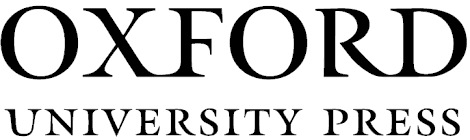 WelcomeWelcomeWelcomeWelcomeŚRODKI I UMIEJĘTNOŚCI JĘZYKOWE WG PODSTAWY PROGRAMOWEJWYMAGANIA PODSTAWOWEWYMAGANIA PONADPODSTAWOWEZADANIA SPRAWDZAJĄCELekcja 1Środki językoweNazywanie krajów i narodowościZadawanie pytań i udzielanie odpowiedzi odnośnie danych personalnychUmiejętności językowe wg nowej podstawy programowejSłuchanie: znajdowanie w wypowiedzi określonych informacjiCzytanie: znajdowanie w tekście określonych informacji, rozpoznawanie związków miedzy poszczególnymi częściami tekstu, układanie informacji w określonej kolejnościMówienie: opisywanie ludzi, miejsc i zjawiskPisanie: opisywanie ludzi, miejsc i zjawiskReagowanie ustne: uzyskiwanie i przekazywanie informacji i wyjaśnieńPrzetwarzanie wypowiedzi: przekazywanie w języku obcym nowożytnym informacji zawartych w materiałach wizualnychInne: wykorzystanie techniki samodzielnej pracy nad językiem, współdziałanie w grupie, korzystanie ze źródeł informacji w języku obcym nowożytnym, również za pomocą technologii informacyjno-komunikacyjnychI.1, II.5, III.4, III.5, IV.1, V.1, VI.3, VIII.1, X, XI, XIIUczeń:odpowiada na pytania na podstawie nagrania oraz tekstu treści historyjkina podstawie tekstu historyjki dopasowuje fragmenty, tworząc pytaniadopasowuje nazwy krajów do ilustracjidopasowuje nazwy narodowości do nazw krajów i zapisuje wyrazy, sprawdza poprawność z nagraniempowtarza rymowankę za nagraniempodaje nazwę narodowości po usłyszeniu nazwy krajuna podstawie nagrania zaznacza poprawną ilustracjęuzupełnia zdania nazwami narodowości (WB)uzupełnia zdania nazwami narodowości, zgodnie z ilustracją (WB)Uczeń:zadaje pytania i udziela odpowiedzi odnosząc się do podanych informacjiznajduje w Internecie nazwy krajów, ich flagi oraz odpowiednie nazwy narodowościukłada zdania w odpowiedniej kolejności i sprawdza poprawność z nagraniem (WB)uzupełnia podpisy pod obrazkami (WB)Unit 1 TestLekcja 2Środki językoweKonstrukcje: there’s, there are, have got, has gotDuże liczby, obiekty w mieście, pomieszczenia w domuUmiejętności językowe wg nowej podstawy programowejSłuchanie: znajdowanie w wypowiedzi określonych informacjiCzytanie: znajdowanie w tekście określonych informacjiMówienie: opisywanie przedmiotów i miejscPisanie: opisywanie, przedmiotów i miejscReagowanie ustne: uzyskiwanie i przekazywanie informacji i wyjaśnieńReagowanie pisemne: uzyskiwanie i przekazywanie informacji i wyjaśnieńPrzetwarzanie wypowiedzi: przekazywanie w języku obcym nowożytnym informacji zawartych w materiałach wizualnychInne: współdziałanie w grupie, korzystanie ze źródeł informacji w języku obcym nowożytnym, również za pomocą technologii informacyjno-komunikacyjnychI.1, I.2, II.5, III.4, IV.1, V.1, VI.3, VII.3, VIII.1, XI, XIIUczeń:na podstawie nagrania odpowiada na pytaniapowtarza liczby za nagraniemzakreśla w zdaniach poprawne wyrażeniauzupełnia zdania wyrażeniami, zgodnie z obrazkamipisze pytania do podanych odpowiedzidopasowuje nazwy pomieszczeń do ilustracji, sprawdza poprawność z nagraniemwybiera właściwy podpis pod ilustracjąuzupełnia zdania nazwami kolorów, zgodnie z ilustracjąuzupełnia zdania informacjami z nagraniauzupełnia zdania wybranymi formami czasownika to be (WB)znajduje w tekście zdania zawierające informacje niezgodne z ilustracją i pisze zdania poprawne (WB)z podanych wyrażeń tworzy zdania twierdzące, przeczące lub pytania (WB)dopasowuje odpowiedzi do pytań (WB)mówi, co znajduje się w jego miejscowościzadaje pytania i udziela odpowiedzi odnośnie swojego miasta, miejsca zamieszkania i szkołyzadaje pytania i udziela odpowiedzi odnośnie ilustracjirysuje dom i opisuje go koledze, rysuje dom opisywany przez kolegęznajduje w Internecie informację o liczbie pokojów w zamkuopisuje swój dom i swój pokój (WB)Unit 1 TestUNIT 1UNIT 1UNIT 1UNIT 1ŚRODKI I UMIEJĘTNOŚCI JĘZYKOWE WG PODSTAWY PROGRAMOWEJWYMAGANIA PODSTAWOWEWYMAGANIA PONADPODSTAWOWEZADANIA SPRAWDZAJĄCELekcja 3Środki językoweNazwy członków rodzinyForma dzierżawcza rzeczownikaUmiejętności językowe wg nowej podstawy programowejSłuchanie: reagowanie na polecenia; znajdowanie w wypowiedzi określonych informacjiCzytanie: znajdowanie w tekście określonych informacjiMówienie: opisywanie ludziPisanie: opisywanie ludziPrzetwarzanie wypowiedzi: przekazywanie w języku obcym nowożytnym informacji zawartych w materiałach wizualnychInne: współdziałanie w grupie, korzystanie ze źródeł informacji w języku obcym nowożytnym, również za pomocą technologii informacyjno-komunikacyjnychI.1, I.5, II.1, II.5, III.4, IV.1, V.1, VIII.1, XI, XIIUczeń:dopasowuje nazwy członków rodziny do osób na ilustracjipowtarza nazwy członków rodziny za nagraniempowtarza rymowankę za nagraniemzaznacza odpowiednio zdania prawdziwe i fałszywe zgodnie z ilustracjąna podstawie ilustracji, dopasowuje wyrazy do luk w zdaniachprzyporządkowuje wyrazy do odpowiednich kategorii i zapisuje jena podstawie nagrania uzupełnia zdania nazwami członków rodziny przedstawionej na ilustracjizakreśla odpowiednie wyrazy zgodnie z ilustracją (WB)na podstawie ilustracji uzupełnia zdania imionami osób i nazwami członków rodziny (WB)numeruje wyrazy, zgodnie z ich kolejnością w rymowance, sprawdza z nagraniem (WB)Uczeń:podaje męskie lub żeńskie odpowiedniki wyrazów wypowiadanych przez kolegęznajduje w Internecie informacje na temat znanej osoby i podaje nazwy członków rodzinypisze zdania z podanymi wyrazami, odnosząc się do ilustracji (WB)pisze kilka zdań na temat swojej rodziny (WB)Unit 1 TestLekcja 4Środki językowePytania: What do you like? What do you like doing?Nazywanie uczuć, upodobaniaUmiejętności językowe wg nowej podstawy programowejSłuchanie: reagowanie na polecenia; znajdowanie w wypowiedzi określonych informacjiCzytanie: znajdowanie w tekście określonych informacjiMówienie: opisywanie upodobańPisanie: opisywanie upodobańReagowanie ustne: uzyskiwanie i przekazywanie informacji i wyjaśnieńPrzetwarzanie wypowiedzi: przekazywanie w języku obcym nowożytnym informacji zawartych w materiałach wizualnychInne: wykorzystanie techniki samodzielnej pracy nad językiem, współdziałanie w grupieI.1, II.1, II.5, III.4, IV.5, V.5, VI.3, VIII.1, X, XIUczeń:odpowiada na pytanie dotyczące nagraniapodaje, co lubi i co lubi robićuzupełnia luki w tekście wybranymi wyrażeniami zgodnie z emotikonamina podstawie nagrania mówi o upodobaniach wypowiadających się osóbuzupełnia zdania zgodnie z informacjami z tabeliuzupełnia luki w zdaniach wybranymi czasownikami , zgodnie z emotikonami (WB)na podstawie ilustracji oraz emotikon pisze zdania z wybranymi czasownikami (WB)układa wyrazy w określonej kolejności tworząc zdania (WB)uzupełnia zdania wybranymi wyrażeniami (WB)Uczeń:zadaje pytania i udziela odpowiedzi odnośnie upodobań członków swojej rodzinyna podstawie nagrania uzupełnia tabelę odpowiednimi symbolami i pisze zdania zgodnie z informacjami z tabeli (WB)pisze zdania o swoich upodobaniach stosując podane wyrażenia (WB)Unit 1 TestLekcja 5Środki językoweHe/She is…He/She has got…Wygląd zewnętrzny, cechy charakteru, członkowie rodzinyUmiejętności językowe wg nowej podstawy programowejSłuchanie: reagowanie na polecenia; znajdowanie w wypowiedzi określonych informacjiCzytanie: określanie głównej myśli fragmentu tekstu, znajdowanie w tekście określonych informacjiMówienie: opisywanie ludziReagowanie ustne: uzyskiwanie i przekazywanie informacji i wyjaśnieńPisanie: opisywanie ludziPrzetwarzanie wypowiedzi: przekazywanie w języku obcym nowożytnym informacji zawartych w materiałach wizualnychInne: współdziałanie w grupie, korzystanie ze źródeł informacji w języku obcym nowożytnym, również za pomocą technologii informacyjno-komunikacyjnychI.1, I.5, II.1, II.5, III.1, III.4, IV.1, V.1, VI.3, XI, XIIUczeń:dopasowuje wyrazy do osób na ilustracji, sprawdza poprawność z nagraniemzadaje pytania i udziela odpowiedzi odnośnie osób na ilustracjidopasowuje osoby na ilustracjach do opisówna podstawie nagrania uzupełnia luki w tekścieuzupełnia luki w wyrazach (WB)na podstawie ilustracji dopasowuje przymiotniki do luk w zdaniach (WB)wpisuje podane wyrazy w odpowiednie kolumny tabeli (WB)uzupełnia zdania odpowiednimi przymiotnikami (WB)wybiera poprawna odpowiedź, zgodnie z nagraniem (WB)Uczeń:opisuje osobę ze swojej rodzinyrysuje osobę opisywaną przez kolegę, odgaduje kim jest ta osobaznajduje w Internecie informacje na temat postaci z książki lub filmu i opisuje jąopisuje swojego przyjaciela lub członka swojej rodziny (WB)Unit 1 TestUnit 1 five minutes testLekcja 6Środki językoweWhat…like?What ..look like?Wygląd zewnętrzny, cechy charakteruUmiejętności językowe wg nowej podstawy programowejSłuchanie: reagowanie na polecenia; znajdowanie w wypowiedzi określonych informacjiCzytanie: znajdowanie w tekście określonych informacjiReagowanie ustne: uzyskiwanie i przekazywanie informacji i wyjaśnieńReagowanie pisemne: uzyskiwanie i przekazywanie informacji i wyjaśnieńPrzetwarzanie wypowiedzi: przekazywanie w języku obcym nowożytnym informacji zawartych w materiałach wizualnychInne: współdziałanie w grupie, korzystanie ze źródeł informacji w języku obcym nowożytnym, również za pomocą technologii informacyjno-komunikacyjnychI.1, I.5, II.1, II.5, III.4, IV.1, VI.3, VII.3, VIII.1, XI, XIIUczeń:odpowiada na pytania dotyczące treści historyjki obrazkowejzaznacza odpowiednio zdania prawdziwe i fałszywe zgodnie z treścią historyjkina podstawie przeczytanych reguł gramatycznych odpowiada na pytania o swój wygląd i cechy charakterudopasowuje odpowiedzi do pytańzaznacza poprawne odpowiedzi na pytania zgodnie z ilustracjamiwybiera poprawne pytanie odpowiednio do sytuacjiz podanych fragmentów tworzy pytania i odpowiada na nie na podstawie ilustracjidopasowuje podane wyrazy do luk w dialogu (WB)uzupełnia dialogi dotyczące wyglądu zewnętrznego osób na ilustracjach (WB)Uczeń:na forum internetowym wymienia informacje o członkach rodzinypisze pytania i odpowiedzi zgodnie z podanymi opisami(WB)na podstawie nagrania dopasowuje odpowiedzi do pytań (WB)pisze dialog dotyczący wyglądu zewnętrznego i cech charakteru znanego aktora lub pisarza (WB)Unit 1 TestUnit 1 five minute testLekcja 7Środki językoweNazwy członków rodziny, wygląd zewnętrzny, cechy charakteruWhat…like?What ...look like?What …. like doing?Umiejętności językowe wg nowej podstawy programowejSłuchanie: reagowanie na polecenia; znajdowanie w wypowiedzi określonych informacjiCzytanie: znajdowanie w tekście określonych informacjiReagowanie ustne: uzyskiwanie i przekazywanie informacji i wyjaśnieńReagowanie pisemne: uzyskiwanie i przekazywanie informacji i wyjaśnieńPrzetwarzanie wypowiedzi: przekazywanie w języku obcym nowożytnym informacji zawartych w materiałach wizualnychInne: współdziałanie w grupieI.1, I.5, II.1, II.5, III.4, VI. 3, VII.3, VIII.1, XIUczeń:pisze nazwy członków rodziny odpowiadające definicjomuzupełnia odpowiedzi na pytaniadopasowuje fragmenty tekstu do postaci na ilustracjiśledząc tekst, śpiewa piosenkęłączy fragmenty, tworząc nazwy członków rodziny, zapisuje wyrazy (WB)zakreśla przymiotniki w diagramie i uzupełnia nimi zdania (WB)na podstawie nagrania podpisuje obrazki imionami dzieci i dopasowuje odpowiednie sporty (WB)Uczeń:na podstawie diagramu, zadaje pytania i udziela odpowiedziz podanych fragmentów tworzy pytania i udziela odpowiedzi korzystając z wyrażeń w diagramie (WB)Unit 1 TestLekcja 8Środki językoweNazwy członków rodziny, wygląd zewnętrzny, cechy charakteru, przedmioty szkolneWhat…like?What ...look like?What …. like doing?I’m.., I’ve got…Umiejętności językowe wg nowej podstawy programowejCzytanie: określanie głównej myśli głównej fragmentu tekstu, określanie intencji autora tekstu, znajdowanie w tekście określonych informacjiPisanie: opisywanie ludzi, opisywanie zjawisk, wyrażanie uczuć i emocjiReagowanie ustne: uzyskiwanie i przekazywanie informacji i wyjaśnieńReagowanie pisemne: uzyskiwanie i przekazywanie informacji i wyjaśnieńPrzetwarzanie tekstu: przekazywanie w języku obcym informacji sformułowanych w tym językuInne: wykorzystywanie techniki samodzielnej pracy nad językiem, współdziałanie w grupieI.1, I.3, I.5, III.1, III.2, III.4, V.1, V.5, V.7, VI.3, VII.3, VIII.2, X, XIUczeń:podaje, które tematy są poruszone w przykładowym emailuna podstawie tekstu wybiera poprawne odpowiedzi na pytaniana podstawie tekstu zaznacza odpowiednio zdania prawdziwe i fałszywe, poprawia zdania fałszywepodaje, jakie wyrazy użyte są w emailu do wyrażenia kontrastu oraz jakie czasowniki zastosowano do wyrażenia upodobańuzupełnia luki w zdaniach na podstawie tekstu (WB)zakreśla w tekście wyrażenia opisujące wygląd zewnętrzny i podkreśla przymiotniki oznaczające cechy charakteru (WB)układa podane wyrazy w określonej kolejności tworząc fragmenty uzupełniające zdania (WB)łączy zdania za pomocą spójników but i however (WB)Uczeń:zadaje pytania i odpowiada na pytania dotyczące treści emailasporządza notatki odnosząc się do podanych punktówpisze email do nowego kolegi odnosząc się do podanych punktów (WB)Unit 1 TestLekcja 9Środki językowePrzedstawianie się w sposób formalny i nieformalny: Pleased to meet you, Can I introduce…; Good morning, HelloUmiejętności językowe wg nowej podstawy programowejSłuchanie: reagowanie na polecenia; znajdowanie w wypowiedzi określonych informacji, rozróżnianie formalnego i nieformalnego stylu wypowiedziCzytanie: znajdowanie w tekście określonych informacjiReagowanie ustne: przedstawianie siebie i innych osób, stosowanie zwrotów i form grzecznościowychReagowanie pisemne: przedstawianie siebie i innych osób, stosowanie zwrotów i form grzecznościowychInne: współdziałanie w grupieI.1, I.3, II.1, II.5, II.6, III.4, VI.1, VI.14, VII.1, VII.14, XIUczeń:na podstawie obejrzanego filmu i przeczytanego tekstu odpowiada na pytaniana podstawie prezentacji podaje sposoby formalnego przedstawiania sięuzupełnia zdania odpowiednimi wyrażeniamiuzupełnia dialog na podstawie obejrzanego filmu (WB)układa wyrazy w odpowiedniej kolejności i uzupełnia wypowiedzi w dialogu (WB)uzupełnia dialogi odpowiednimi wyrażeniami (WB)dopasowuje zdania do reguł fonetycznych (WB)Uczeń:prowadzi dialogi w których przedstawia siebie i swoich kolegów w sposób mniej i bardziej oficjalnyna podstawie nagrania zaznacza odpowiednio długość słów (WB)Unit 1 TestLekcja 10Środki językoweŚwięta i uroczystości i związane z nimi słownictwoWygląd zewnętrzny, cechy charakteruUmiejętności językowe wg nowej podstawy programowejSłuchanie: reagowanie na polecenia; określanie myśli głównej wypowiedzi, znajdowanie w wypowiedzi określonych informacjiCzytanie: znajdowanie w tekście określonych informacjiMówienie: opisywanie przedmiotów i zjawisk, przedstawianie faktów z teraźniejszości, opisywanie upodobańPisanie: opisywanie ludzi i zjawisk, opowiadanie o wydarzeniach z teraźniejszości, przedstawianie faktów z teraźniejszości  Przetwarzanie wypowiedzi: przekazywanie w języku obcym nowożytnym informacji zawartych w materiałach wizualnych i audiowizualnychInne: wiedza o krajach anglojęzycznych, świadomość związku miedzy kulturą własną i obcą oraz świadomość międzykulturowa, wykorzystanie techniki samodzielnej pracy nad językiem współdziałanie w grupieI.9, II.1, II.2, II.5, III.4, IV.1, IV.3, IV.5, V.1, V.2, V.3, VIII.1, IX.1, IX.2, X, XIUczeń:mówi, co widzi na fotografiachdopasowuje zdania do artykułówodpowiada na pytania dotyczące wysłuchanego nagraniadopasowuje wyrażenia do świąt (WB)na podstawie nagrania określa święto oraz pisze, które słowa zostały użyte w rozmowie (WB)na podstawie filmu dopasowuje wyrażenia do luk w zdaniach (WB)odpowiada na pytania dotyczące obejrzanego filmu (WB)dopasowuje opisy do fotografiiznajduje w opisach określone elementyUczeń:rozmawia na temat ulubionych świątopisuje sposób obchodzenia wybranego święta (WB)na podstawie projektu: „My fingertips decription” wykonuje projekt dotyczący wyglądu i cech charakteru wybranej osobyprzedstawia swój projekt w klasieUnit 1 TestLekcja 11Środki językoweWygląd zewnętrzny, cechy charaktery, członkowie rodzinyWhat…like? What ...look like? What …. like doing?I’m…; I’ve got…I like/hate/can’t stand…Can I introduce…; Pleased to meet you to...Umiejętności językowe wg nowej podstawy programowejSłuchanie: reagowanie na polecenia, znajdowanie w wypowiedzi określonych informacjiMówienie: opisywanie ludziPisanie: opisywanie ludzi, opisywanie upodobańReagowanie pisemne: uzyskiwanie i przekazywanie informacji i wyjaśnieńPrzetwarzanie wypowiedzi: przekazywanie w języku obcym nowożytnym informacji zawartych w materiałach wizualnychInne: wiedza o krajach anglojęzycznych, dokonywanie samooceny, współdziałanie w grupie, korzystanie ze źródeł informacji w języku obcym nowożytnym, również za pomocą technologii informacyjno-komunikacyjnychI.1, I.5, II.1, II.5, IV.1, V.1, V.5, VII.3, VIII.1, IX.1, X, XI, XIIUczeń:podaje męskie odpowiedniki podanych wyrazówna podstawie fotografii dopasowuje wyrazy do luk w zdaniachużywając podanych wyrazów tworzy zdania odpowiednio do emotikonpisze pytania odpowiednio do odpowiedziuzupełnia zdania nazwami członków rodziny (WB)uzupełnia zdania wybranymi wyrazami (WB)podpisuje fotografie odpowiednio do emotikon (WB)dopasowuje wyrażenia do luk w dialogu (WB)ocenia swoje postępy w nauce (WB)Uczeń:na podstawie nagrania uzupełnia dane w profilu na portalu społecznościowymwykorzystując informacje z Internetu opisuje wygląd zewnętrzny i cechy charakteru znanej osoby z kraju anglojęzycznegoopisuje osoby przedstawione na obrazkach (WB)Unit 1 testLekcja 12Środki językoweWygląd zewnętrzny, cechy charaktery, członkowie rodzinyWhat…like? What ...look like? What …. like doing?I like/hate/can’t stand…Can I introduce…; Pleased to meet you to...Umiejętności językowe wg nowej podstawy programowejSłuchanie: znajdowanie w wypowiedzi określonych informacjiCzytanie: określanie głównej myśli tekstu, określanie intencji autora tekstu, rozpoznawanie związków miedzy poszczególnymi częściami tekstuPisanie: opisywanie ludzi, opisywanie upodobańReagowanie pisemne: przedstawianie siebie i innych osób, uzyskiwanie i przekazywanie informacji i wyjaśnieńPrzetwarzanie wypowiedzi: przekazywanie w języku obcym nowożytnym informacji sformułowanych w języku polskimInne: wykorzystanie techniki samodzielnej pracy nad językiemI.1, I.5, I.9, II.5, III.1, III.2, III.5, V.1, V.5, VII.1, VII.3, VIII.3, XUczeń:na podstawie tekstów wskazuje właściwą odpowiedźuzupełnia luki w tekście wybranymi wyrazamiuzupełnia zdania poprawną formą podanych wyrazówna podstawie nagrania dopasowuje osoby do zdań (WB)dopasowuje zdania do luk w tekście (WB)dopasowuje zdania do tekstów (WB) Uczeń:uzupełnia dialogi odpowiednimi wyrażeniamitłumaczy fragmenty zdań na język angielski (WB)Unit 1 testLekcja 13 - Unit test 1Lekcja 13 - Unit test 1Lekcja 13 - Unit test 1Lekcja 13 - Unit test 1UNIT 2UNIT 2UNIT 2UNIT 2ŚRODKI I UMIEJĘTNOŚCI JĘZYKOWE WG PODSTAWY PROGRAMOWEJWYMAGANIA PODSTAWOWEWYMAGANIA PONADPODSTAWOWEZADANIA SPRAWDZAJĄCELekcja 14Środki językowe:Nazwy zawodówPytania: What’'s (your aunt’s) job? Is it (a firefighter)?Umiejętności językowe wg nowej podstawy programowejSłuchanie: reagowanie na polecenia; znajdowanie w wypowiedzi określonych informacjiCzytanie: określanie myśli głównej fragmentu tekstuPisanie: przedstawianie faktów z teraźniejszościReagowanie ustne: uzyskiwanie i przekazywanie informacji i wyjaśnieńPrzetwarzanie wypowiedzi: przekazywanie w języku obcym nowożytnym informacji zawartych w materiałach wizualnychInne: współdziałanie w grupie, korzystanie ze źródeł informacji w języku obcym nowożytnym, również za pomocą technologii informacyjno-komunikacyjnychI.4, II.1, II.5, III.1, V.3, VI.3, VIII.1, XI, XIIUczeń:dopasowuje nazwy zawodów do ilustracjipowtarza nazwy zawodów za nagraniemśpiewa rymowankę z nagraniem i podaje czynności pasujące do zawodówuzupełnia nazwy zawodów brakującymi literamiuzupełnia zdania nazwami zawodów zgodnie z obrazkamina podstawie nagrania dopasowuje ilustracje do członków rodzinypodpisuje ilustracje nazwami zawodów (WB)uzupełnia zdania nazwami zawodów (WB)Uczeń:rysuje zawody oraz odgaduje zawody narysowane przez kolegęzadaje pytania i udziela odpowiedzi odnośnie zawodów członków rodzinywyszukuje w Internecie informacje o tym, w jakim wieku można rozpocząć prace w różnych krajachłączy zdania, które występują w rymowance razem, sprawdza z nagraniem (WB)wpisuje nazwy zawodów zgodnie z nagraniem (WB)Unit 2 TestLekcja 15Środki językowePraca: popularne zawody i związane z nimi czynności i obowiązkiCzas Present SimpleUmiejętności językowe wg nowej podstawy programowejSłuchanie: reagowanie na polecenia; znajdowanie w wypowiedzi określonych informacjiCzytanie: określanie myśli głównej fragmentu tekstu, znajdowanie w tekście określonych informacjiMówienie: opowiadanie o czynnościach z teraźniejszości,Pisanie: opowiadanie o czynnościach z teraźniejszości,Reagowanie ustne: uzyskiwanie i przekazywanie informacji i wyjaśnieńReagowanie pisemne: uzyskiwanie i przekazywanie informacji i wyjaśnieńPrzetwarzanie wypowiedzi: przekazywanie w języku obcym nowożytnym informacji zawartych w materiałach wizualnych, przekazywanie w języku obcym informacji sformułowanych w tym językuInne: wykorzystanie techniki samodzielnej pracy nad językiem, współdziałanie w grupieI.4, II.1, II.5, III.1, III.4, IV.2, V.2, VI.3, VII.3, VIII.1, VIII.2, X, XIUczeń:na podstawie nagrania odpowiada na pytanieanalizuje reguły gramatyczne i opowiada o zawodach swoich rodzicówdopasowuje fotografie do tekstówwskazuje w zdaniach poprawne wyrazyodpowiada na pytania dotyczące wysłuchanego nagraniazamienia wypowiedzi osób na fotografiach na zdania z He… i She… (WB)uzupełnia zdania odpowiednią formą podanych czasowników (WB)przepisuje zdania w formie przeczącej (WB)pisze pytania do podanych odpowiedzi (WB)na podstawie podanych informacji pisze zdania o pracy Kit (WB)Uczeń:zadaje pytania i z pamięci udziela odpowiedzi odnośnie pracy osób opisanych w tekstachzadaje pytania i udziela odpowiedzi odnośnie wybranego zawoduopisuje pracę wybranego członka swojej rodziny (WB)Unit 2 TestLekcja 16Środki językowePraca: popularne zawody i związane z nimi czynności i obowiązki, miejsce pracyCzas Present SimpleUmiejętności językowe wg nowej podstawy programowejSłuchanie: reagowanie na polecenia; znajdowanie w wypowiedzi określonych informacjiCzytanie: znajdowanie w tekście określonych informacjiMówienie: opisywanie miejsc, opowiadanie o czynnościach z teraźniejszości, przedstawianie faktów z teraźniejszościPisanie: opisywanie miejsc, przedstawianie faktów z teraźniejszościPrzetwarzanie wypowiedzi: przekazywanie w języku obcym nowożytnym informacji zawartych w materiałach wizualnychInne: współdziałanie w grupie, korzystanie ze źródeł informacji w języku obcym nowożytnym, również za pomocą technologii informacyjno-komunikacyjnychI.4, II.1, II.5, III.4, IV.1, IV.2, IV.3, V.1, V.3, XI, XIIUczeń:przyporządkowuje nazwy miejsc pracy fotografiompowtarza wyrazy za nagraniempodaje nazwy zawodów i odpowiednie miejsca pracytworzy zdania, przyporządkowując zawodom odpowiednie miejsca pracyprzyporządkowuje obrazki przedstawiające miejsca pracy osobom z nagraniaodpowiada na pytania dotyczące nagraniauzupełnia podpisy pod obrazkami (WB)dopasowuje zawody miejscom pracy (WB)zakreśla poprawne wyrażenia w zdaniach (WB)na podstawie nagrania uzupełnia luki w zdaniach (WB)uzupełnia luki w zdaniach odpowiednimi nazwami miejsc (WB)Uczeń:opowiada o wybranych zawodach, odgaduje, jakie zawody opisuje kolegawyszukuje w Internecie inne nazwy miejsc pracyopisuje miejsca pracy w swoim mieście (WB)Unit 2 TestUnit 2 five minute testLekcja 17Środki językowePraca: popularne zawody i związane z nimi czynności i obowiązki, miejsce pracyCzas Present Simple: pytania, przysłówki częstotliwości i inne określenia czasu; How often…?Umiejętności językowe wg nowej podstawy programowejSłuchanie: reagowanie na polecenia; znajdowanie w wypowiedzi określonych informacjiCzytanie: znajdowanie w tekście określonych informacji, rozpoznawanie związków między poszczególnymi częściami tekstuPisanie: opowiadanie o czynnościach z teraźniejszości, przedstawianie faktów z teraźniejszościReagowanie ustne: uzyskiwanie i przekazywanie informacji i wyjaśnieńReagowanie pisemne: uzyskiwanie i przekazywanie informacji i wyjaśnieńPrzetwarzanie wypowiedzi: przekazywanie w języku obcym nowożytnym informacji zawartych w materiałach wizualnych, przekazywanie w języku obcym informacji sformułowanych w tym językuInne: wykorzystanie techniki samodzielnej pracy nad językiem, współdziałanie w grupieI.4, II.1, II.5, III.4, III.5, V.2, V.3, VI.3, VII.3, VIII.1, VIII.2, X, XIUczeń:na podstawie nagrania oraz historyjki obrazkowej mówi, jakie zawody odtwarzają postacie z historyjkiodpowiada na pytania dotyczące treści historyjki obrazkowejna podstawie przeczytanych reguł gramatycznych mówi, jak często pracują jego rodziceukłada wyrazy w odpowiedniej kolejności tworząc zdaniaprzepisuje zdania z użyciem podanych wyrażeń i odpowiedniej formy czasownikadopasowuje wyrazy do luk w dialogu (WB)na podstawie diagramu dopasowuje wyrażenia do osób (WB)dopasowuje wyrażenia do ich odpowiedników w zdaniach (WB)dopasowuje wyrażenia do luk w tekście (WB)Uczeń:korzystając z wyrazów w diagramie tworzy pytania, zadaje je koledze i odpowiada na pytania kolegirozmawia z kolegami pytając o częstotliwość wykonywania różnych czynnościukłada wyrazy w odpowiedniej kolejności tworząc pytania (WB)korzystając z podanych wyrażeń pisze odpowiedzi na wybrane pytania (WB)Unit 2 TestUnit 2 five minute testLekcja 18Środki językowePraca: popularne zawody i związane z nimi czynności i obowiązki, miejsce pracyCzas Present SimplePrzysłówki częstotliwościUmiejętności językowe wg nowej podstawy programowejSłuchanie: reagowanie na polecenia; znajdowanie w wypowiedzi określonych informacjiCzytanie: określanie myśli głównej fragmentów tekstu, znajdowanie w tekście określonych informacjiPisanie: opowiadanie o czynnościach z teraźniejszości, przedstawianie faktów z teraźniejszościReagowanie pisemne: uzyskiwanie i przekazywanie informacji i wyjaśnieńPrzetwarzanie wypowiedzi: przekazywanie w języku obcym nowożytnym informacji zawartych w materiałach wizualnychInne: wykorzystanie techniki samodzielnej pracy nad językiem, współdziałanie w grupieI.4, II.1, II.5, III.1, III.4, V.2, V.3, VII.3, VIII.1, X, XIUczeń:pisze nazwy zawodów odpowiadające opisompodaje nazwy miejsc pracy przedstawionych na ilustracjachuzupełnia tabelkę zgodnie z opisem i podaje nazwy zawodów poszczególnych osóbna podstawie wysłuchanego dialogu znajduje odpowiedzi oraz właściwą drogę na ilustracjizakreśla wyrazy nie pasujące do pozostałych i pisze dlaczego (WB)odpowiada na pytania dotyczące fragmentów tekstu (WB)uzupełnia zdania odnosząc się do ilustracji (WB)Uczeń:czyta tekst i rozwiązuje zagadkętworzy zdania korzystając z wyrażeń w diagramietworzy pytania z rozsypanki wyrazowej (WB)na podstawie podanych informacji pisze zdania twierdzące i przeczące (WB)Unit 2 TestLekcja 19Środki językowePraca: popularne zawody i związane z nimi czynności i obowiązki, miejsce pracyCzas Present Simple; określanie czasu: przyimki at, in i onUmiejętności językowe wg nowej podstawy programowejCzytanie: określanie głównej myśli głównej tekstu lub fragmentów tekstu, znajdowanie w tekście określonych informacjiPisanie: opowiadanie o czynnościach z teraźniejszości, przedstawianie faktów z teraźniejszościPrzetwarzanie tekstu: przekazywanie w języku polskim informacji sformułowanych w języku obcym, przekazywanie w języku obcym informacji sformułowanych w języku polskimInne: wykorzystywanie techniki samodzielnej pracy nad językiem, współdziałanie w grupieI.4, I.5, III.1, III.4, V.2, V.3, VIII.2, VIII.3, X, XIUczeń:na podstawie przeczytanego i wysłuchanego tekstu, dopasowuje wyrazy do opisów zawodówna podstawie przeczytanego tekstu dopasowuje zakończenia do początków zdańna podstawie przeczytanego tekstu uzupełnia zdaniazaznacza zdania prawdziwe i poprawia zdania fałszywe zgodnie z informacją w tekścieopisuje po polsku wybrany zawód i odgaduje, jaki zawód opisuje kolegawskazuje określenia czasu i przysłówki częstotliwości użyte w przykładowym tekściena podstawie opisów pisze nazwy zawodów (WB)zakreśla w tekście określenia czasu (WB)na podstawie tekstu uzupełnia zdania imionami osób (WB)uzupełnia zdania przyimkami at, in lub on (WB)Uczeń:sporządza notatki odnosząc się do podanych punktówna podstawie swoich notatek tworzy dwa opisy zawodów i ilustruje je rysunkami lub fotografiamitłumaczy fragmenty zdań na język angielski (WB)uwzględniając podane punkty, pisze krótki artykuł na temat wyobrażonej przez siebie pracy (WB)Unit 2 TestLekcja 20Środki językoweŻyczenie powodzenia, gratulowanieUmiejętności językowe wg nowej podstawy programowejSłuchanie: reagowanie na polecenia; określanie intencji nadawcy wypowiedzi, znajdowanie w wypowiedzi określonych informacjiCzytanie: określanie intencji nadawcy tekstu, znajdowanie w tekście określonych informacji, układanie informacji w określonym porządkuReagowanie ustne: składanie życzeń i gratulacji, odpowiadanie na życzenia i gratulacje, stosowanie zwrotów i form grzecznościowychReagowanie pisemne: składanie życzeń i gratulacji, odpowiadanie na życzenia i gratulacje, stosowanie zwrotów i form grzecznościowychPrzetwarzanie tekstu: przekazywanie w języku polskim informacji sformułowanych w języku obcym,Inne: współdziałanie w grupieI.4, II.1, II.3, II.5, III.2, III.4, III.6, VI.6, VI.14, VII.6, VII.14, XIUczeń:na podstawie obejrzanego filmu i przeczytanego tekstu odpowiada na pytaniana podstawie prezentacji podaje w jaki sposób życzymy powodzenia i składamy gratulacjeuzupełnia dialogi odpowiednimi wyrażeniamiuzupełnia dialogi na podstawie obejrzanego filmu (WB)zaznacza odpowiednio, czy dialogi zawierają życzenia powodzenia, czy gratulacje (WB)układa wypowiedzi w dialogach w odpowiedniej kolejności (WB)dopasowuje wyrażenia do fotografii (WB)na podstawie nagranie zakreśla wyrazy zawierające określoną głoskę (WB)Uczeń:wykorzystując poznane wyrażenia, prowadzi dialogi odpowiednie do podanych sytuacjizaznacza w dialogu wyrazy zawierające określoną głoskę (WB)Unit 2 TestLekcja 21Środki językoweZawody i związane z nimi czynności i obowiązki, miejsce pracy; cechy charakteru, umiejętnościCzas Present Simple; Określanie czasuUmiejętności językowe wg nowej podstawy programowejSłuchanie: reagowanie na polecenia; określanie myśli głównej fragmentu wypowiedzi, znajdowanie w wypowiedzi określonych informacjiCzytanie: znajdowanie w tekście określonych informacji, układanie informacji w określonym porządkuMówienie: opisywanie przedmiotów i zjawisk, opowiadanie o czynnościach z teraźniejszościPisanie: opisywanie ludzi, przedmiotów, miejsc i zjawisk, opowiadanie o czynnościach z teraźniejszości, przedstawianie faktów z teraźniejszości  Reagowanie ustne: uzyskiwanie i przekazywanie informacji i wyjaśnieńPrzetwarzanie wypowiedzi: przekazywanie w języku obcym nowożytnym informacji zawartych w materiałach wizualnych i audiowizualnychInne: wykorzystanie techniki samodzielnej pracy nad językiem współdziałanie w grupie, korzystanie ze źródeł informacji w języku obcym nowożytnym, również za pomocą technologii informacyjno-komunikacyjnychI.1, 1.4, II.1, II.2, II.5, III.4, III.6, IV.1, IV.2, IV.5, V.1, V.2, V.3, VIII.1, X, XI, XIIUczeń:mówi, co widzi na fotografiach i na ich podstawie odgaduje czego dotyczą artykułyodpowiada na pytania dotyczące tekstówdopasowuje zdania do tekstówna podstawie nagrania wskazuje tematy, które pojawiły się w wypowiedziodpowiada na pytania dotyczące nagraniadopasowuje nazwy zawodów do fotografii (WB)na podstawie wysłuchanego nagrania dopasowuje zakończenia zdań do ich początków (WB)dopasowuje wyrażenia do osób na podstawie obejrzanego filmu (WB)układa zdania w określonej kolejności na podstawie filmu (WB)odpowiada na pytania dotyczące ogłoszeniawskazuje w tekście określone elementy, zgodnie z instrukcjąUczeń:zadaje pytania oraz udziela odpowiedzi odnośnie wybranych zawodówpisze kilka zdań na temat niezwykłych zawodów wykonywanych przez znajome osoby (WB)znajduje w Internecie trzy inne nazwy nietypowych zawodów (WB)na podstawie przykładu z podręcznika, tworzy ogłoszenie zgodnie ze wskazówkamiprezentuje swoją pracę na forum klasyUnit 2 TestLekcja 22Środki językoweCzas: Present Simple; przysłówki częstotliwości i inne określenia czasuPraca: zawody i związane z nimi czynności i obowiązki, miejsca pracySkładanie życzeń i gratulacjiUmiejętności językowe wg nowej podstawy programowejCzytanie: znajdowanie w tekście określonych informacji, układanie informacji w określonym porządkuMówienie: opowiadanie o czynnościach z teraźniejszości, przedstawianie faktów z teraźniejszościPisanie: opowiadanie o czynnościach z teraźniejszości, przedstawianie faktów z teraźniejszościReagowanie pisemne: uzyskiwanie i przekazywanie informacji i wyjaśnień, składanie życzeń i gratulacjiPrzetwarzanie wypowiedzi: przekazywanie w języku obcym nowożytnym informacji zawartych w materiałach wizualnychInne: dokonywanie samooceny, współdziałanie w grupie, korzystanie ze źródeł informacji w języku obcym nowożytnym, również za pomocą technologii informacyjno-komunikacyjnychI.4, III.4, III.6, IV.2, IV.3, V.2, V.3, VII.3, VII.6, VII.14, VIII.1, X, XI, XIIUczeń:wybiera właściwą nazwę zawodu, zgodnie z ilustracjąuzupełnia zdania poprawną formą wybranych czasownikówuzupełnia pytania w dialogu odpowiednimi wyrazamiprzyporządkowuje miejsca pracy lukom w zdaniachukłada zdania w określonej kolejnościprzyporządkowuje zdania lukom w dialoguwpisuje wyrazy w odpowiednie kolumny tabeli (WB)zakreśla w zdaniach poprawne formy czasowników (WB)uzupełnia podpisy pod fotografiami (WB)dopasowuje wyrażenia do luk w dialogach (WB)ocenia swoje postępy w nauce (WB)Uczeń:z podanych wyrazów układa fragmenty zdańznajduje w Internecie trzy nietypowe zawody w USA i opowiada o nich kolegomprzepisuje zdania zastępując wyróżnione wyrażenia innymi wybranymi określeniami czasu (WB)Unit 2 TestLekcja 23Środki językoweCzas: Present Simple; przysłówki częstotliwości i inne określenia czasuPraca: zawody i związane z nimi czynności i obowiązki, miejsca pracySkładanie życzeń i gratulacjiUmiejętności językowe wg nowej podstawy programowejSłuchanie: znajdowanie w wypowiedzi określonych informacjiCzytanie: znajdowanie w tekście określonych informacji, rozpoznawanie związków miedzy poszczególnymi częściami tekstuReagowanie pisemne: uzyskiwanie i przekazywanie informacji i wyjaśnień, składanie życzeń i gratulacjiPrzetwarzanie wypowiedzi: przekazywanie w języku polskim informacji sformułowanych w języku obcym nowożytnymInne: wykorzystanie techniki samodzielnej pracy nad językiemI.4, II.5, III.1, III.4, III.5, VII.3, VII.6, VIII.2, XUczeń:uzupełnia luki w tekście wybranymi wyrażeniamina podstawie nagrania pisze odpowiedzi na pytaniawybiera właściwe odpowiedzi na pytania dotyczące tekstów (WB)wybiera poprawne zdania odpowiednio do sytuacji (WB)Uczeń:uzupełnia dialogi odpowiednimi wyrażeniami zgodnie z ilustracjamiuzupełnia luki w emailu w języku polskim informacjami z tekstu w języku angielskim (WB)Unit 2 TestLekcja 24 unit test 2Lekcja 24 unit test 2Lekcja 24 unit test 2Lekcja 24 unit test 2UNIT 3UNIT 3UNIT 3UNIT 3ŚRODKI I UMIEJĘTNOŚCI JĘZYKOWE WG PODSTAWY PROGRAMOWEJWYMAGANIA PODSTAWOWEWYMAGANIA PONADPODSTAWOWEZADANIA SPRAWDZAJĄCELekcja 25Środki językoweRodzaje sklepów, towaryPrzyimki miejsca: next to, between, near, inUmiejętności językowe wg nowej podstawy programowejSłuchanie: reagowanie na polecenia; określanie kontekstu wypowiedzi, znajdowanie w wypowiedzi określonych informacjiCzytanie: znajdowanie w tekście określonych informacjiMówienie: opisywanie miejscPisanie: opisywanie miejscReagowanie ustne: uzyskiwanie i przekazywanie informacji i wyjaśnień, wyrażanie swoich opinii, pytanie o opiniePrzetwarzanie wypowiedzi: przekazywanie w języku obcym nowożytnym informacji zawartych w materiałach wizualnychInne: współdziałanie w grupie, korzystanie ze źródeł informacji w języku obcym nowożytnym, również za pomocą technologii informacyjno-komunikacyjnychI.2, I.7, II.1, II.4, II.5, III.4, IV.1, V.1, VI.3, VI.4, VIII.1, XI, XIIUczeń:dopasowuje nazwy sklepów do ilustracjipowtarza nazwy sklepów za nagraniempowtarza rymowankę za nagraniem i mówi co kojarzy się mu z każdym sklepemuzupełnia zdania nazwami sklepów zgodnie z ilustracjąuzupełnia dialogi nazwami sklepów zgodnie z ilustracjąna podstawie ilustracji uzupełnia nazwy sklepów (WB)pisze nazwy sklepów odpowiadające opisom (WB)na podstawie wysłuchanych dialogów zaznacza nazwy sklepów (WB)uzupełnia tekst rymowanki brakującymi wyrazami (WB)Uczeń:zadaje pytania i z pamięci udziela odpowiedzi odnośnie położenia sklepów na ilustracjizadaje pytania i udziela odpowiedzi odnośnie swoich ulubionych sklepówwyszukuje w Internecie nazwy trzech sklepów w Londynie oraz informacje o tym, jakie to sklepyuzupełnia tekst odpowiednimi nazwami sklepów (WB)Unit 3 TestLekcja 26Środki językoweCzasownik want oraz want toRodzaje sklepów, towaryUmiejętności językowe wg nowej podstawy programowejSłuchanie: reagowanie na polecenia; znajdowanie w wypowiedzi określonych informacjiPisanie: opisywanie rzeczy i miejsc, przedstawianie intencji i marzeńReagowanie ustne: uzyskiwanie i przekazywanie informacji i wyjaśnieńReagowanie pisemne: uzyskiwanie i przekazywanie informacji i wyjaśnieńPrzetwarzanie wypowiedzi: przekazywanie w języku obcym nowożytnym informacji zawartych w materiałach wizualnychInne: wykorzystanie techniki samodzielnej pracy nad językiem, współdziałanie w grupieI.7, II.1, II.5, V.1, V.4, VI.3, VII.3, VIII.1, X, XIUczeń:na podstawie nagrania odpowiada na pytanieanalizuje reguły gramatyczne i mówi, co chce otrzymać na urodzinydopasowuje zdania do ilustracjiuzupełnia zdania wpisując poprawną formę want/want to oraz odpowiednią nazwę sklepuzakreśla poprawne wyrażenia w zdaniach (WB)na podstawie ilustracji pisze odpowiedzi na pytania (WB)układa wyrazy w odpowiedniej kolejności tworząc pytania i odpowiedzi (WB) z podanych fragmentów tworzy zdania lub pytania z want lub want to (WB)Uczeń:zadaje pytania i udziela odpowiedzi odnośnie podanej listy zakupówsporządza listę zakupów i udziela odpowiedzi planowanych zakupów oraz zadaje pytania koledzewykorzystując podane wyrażenia, pisze zdania twierdzące lub przeczące z want lub want to (WB)Unit 3 TestLekcja 27Środki językoweHow many…? How much…?Wyrażenia a bottle of…/a bunch of../a tin of.. itp.Żywienie: artykuły spożywczeUmiejętności językowe wg nowej podstawy programowejSłuchanie: reagowanie na polecenia; znajdowanie w wypowiedzi określonych informacjiCzytanie: rozpoznawanie związków między poszczególnymi fragmentami tekstuPisanie: opisywanie przedmiotówReagowanie ustne: uzyskiwanie i przekazywanie informacji i wyjaśnień, przedstawianie intencji, pytanie o intencjeReagowanie pisemne: uzyskiwanie i przekazywanie informacji i wyjaśnieńPrzetwarzanie wypowiedzi: przekazywanie w języku obcym nowożytnym informacji zawartych w materiałach wizualnychInne: współdziałanie w grupie, korzystanie ze źródeł informacji w języku obcym nowożytnym, również za pomocą technologii informacyjno-komunikacyjnychI.6, II.1, II.5, III.5, V.1, VI.3, VI.5, VII.3, VIII.1, XI, XIIUczeń:przyporządkowuje wyrażenia ilustracjompowtarza wyrażenia za nagraniemuzupełnia zdania poprawnymi wyrażeniamiodpowiada na pytania dotyczące wysłuchanego nagraniauzupełnia podpisy pod obrazkami (WB)zakreśla poprawne wyrażenia w zdaniach (WB)z podanych fragmentów tworzy pytania z How much…? i How many…? (WB)uzupełnia tekst wybranymi wyrazami (WB)uzupełnia luki w dialogu poprawną formą wybranych wyrazów (WB)Uczeń:mówi do jakiego sklepu chce iść oraz odgaduje, co chce kupić kolega w podanym przez niego sklepierozmawia z kolegą na temat zakupów związanych z planowanym przyjęciemznajduje w Internecie składniki potrzebne do przygotowania ciasta czekoladowegosporządza listę zakupów w związku z planowanym piknikiem (WB)Unit 3 TestUnit 3 five minute testLekcja 28Środki językoweCzłowiek: rzeczy osobistePrzymiotniki dzierżawcze i zaimki dzierżawczeWhose…?Umiejętności językowe wg nowej podstawy programowejSłuchanie: reagowanie na polecenia; znajdowanie w wypowiedzi określonych informacjiCzytanie: znajdowanie w tekście określonych informacji, rozpoznawanie związków między poszczególnymi częściami tekstuPisanie: opisywanie przedmiotów, przedstawianie faktów z teraźniejszościReagowanie ustne: uzyskiwanie i przekazywanie informacji i wyjaśnieńReagowanie pisemne: uzyskiwanie i przekazywanie informacji i wyjaśnieńPrzetwarzanie wypowiedzi: przekazywanie w języku obcym nowożytnym informacji zawartych w materiałach wizualnychInne: wykorzystanie techniki samodzielnej pracy nad językiem, współdziałanie w grupie korzystanie ze źródeł informacji w języku obcym nowożytnym, również za pomocą technologii informacyjno-komunikacyjnychI.1, II.1, II.5, III.4, III.5, V.1, V.3, VI.3, VII.3, VIII.1, X, XI, XIIUczeń:na podstawie nagrania oraz historyjki obrazkowej mówi, czego szuka postać z historyjkiodpowiada na pytania dotyczące treści historyjki obrazkowejna podstawie przeczytanych reguł gramatycznych wskazuje przykłady zaimków dzierżawczych z rzeczownikamina podstawie zdań wskazuje poprawne zaimki dzierżawczeodpowiada na pytania dotyczące ilustracjiuzupełnia dialog wybranymi wyrazami (WB)dopasowuje zaimki dzierżawcze do przymiotników dzierżawczych (WB)na podstawie obrazków pisze pytania do odpowiedzi lub odpowiedzi na pytania (WB)pisze odpowiedzi na pytania dotyczące ilustracji (WB)Uczeń:rozmawia z kolegami odgadując do kogo należą różne przedmioty i posługując się zaimkami dzierżawczymirozmawia z kolegami na forum internetowym na temat przynależności znalezionych w Internecie przedmiotów do znanych osóbpisze zdania, porównując rzeczy swoje i swoich kolegów (WB)Unit 3 TestUnit 3 five minute testLekcja 29Środki językoweNazwy sklepów, nazwy produktówCzasownik want oraz want toWyrażenia a bottle of…/a bunch of../a tin of.. itp.Zaimki dzierżawcze; Whose…?Umiejętności językowe wg nowej podstawy programowejCzytanie: znajdowanie w tekście określonych informacjiMówienie: opisywanie przedmiotów, wyrażanie intencjiPisanie: opisywanie przedmiotów i miejsc, przedstawianie faktów z teraźniejszościReagowanie pisemne: uzyskiwanie i przekazywanie informacji i wyjaśnieńPrzetwarzanie wypowiedzi: przekazywanie w języku obcym nowożytnym informacji zawartych w materiałach wizualnychInne: wykorzystanie techniki samodzielnej pracy nad językiem, współdziałanie w grupieI.1, I.3, I.7, III.4, IV.1, IV.5, V.1, V.3, VII.3, VIII.1, X, XIUczeń:na podstawie ilustracji pisze nazwy sklepów odpowiadające zdaniomdopasowuje sklepy z ilustracji do opisówpodpisuje obrazki podając ilości produktówna podstawie przeczytanych wypowiedzi dopasowuje osoby do nazw sklepówdopasowuje części wyrazów, tworząc nazwy sklepów (WB)podpisuje obrazki przedstawiające różne przedmioty odpowiednimi nazwami sklepów (WB)zakreśla wyrazy nie pasujące do pozostałych (WB)Uczeń:gra w grę, powtarzając zdania kolegów i dodając kolejne nazwy artykułówpracując w parze uzupełnia zdania na podstawie informacji z ilustracjitworzy zdania z rozsypanki wyrazowej (WB)na podstawie ilustracji uzupełnia pytania i pisze odpowiedzi (WB)Unit 3 TestLekcja 30Środki językoweCzłowiek: rzeczy osobisteZaimki dzierżawczeUmiejętności językowe wg nowej podstawy programowejCzytanie: znajdowanie w tekście określonych informacjiPisanie: opisywanie przedmiotów i miejsc, przedstawianie faktów z teraźniejszości, opisywanie upodobańReagowanie ustne: uzyskiwanie i przekazywanie informacji i wyjaśnieńInne: wykorzystywanie techniki samodzielnej pracy nad językiem, współdziałanie w grupieI.1, III.4, V.1, V.3, V.5, VI.3, X, XIUczeń:na podstawie przeczytanego i wysłuchanego tekstu, opowiada o ulubionych rzeczach Caryna podstawie przeczytanego tekstu uzupełnia odpowiedzi na pytaniazaznacza zdania prawdziwe i poprawia zdania fałszywe zgodnie z informacją w tekściewskazuje określenia ilości i sposoby wyrażania przynależności użyte w przykładowym tekściena podstawie tekstu określa o jakich rzeczach pisze Marcel (WB)zakreśla zaimki dzierżawcze występujące w tekście (WB)pisze, do czego odnoszą się zaimki dzierżawcze użyte w tekście (WB)uzupełnia zdania odpowiednimi zaimkami dzierżawczymi (WB)Uczeń:zadaje pytania dotyczące tekstu i odpowiada z pamięci na pytania kolegisporządza notatki odnośnie swoich ulubionych rzeczyna podstawie swoich notatek tworzy wpis na blogu i ilustruje gouwzględniając podane punkty, pisze wpis na blogu na temat ulubionych rzeczy swojego kolegi (WB)Unit 3 TestLekcja 31Środki językoweWyrażanie sugestii i propozycji oraz reagowanie na nieShall we…? Let’s…, What/How about…? Why don’t we…? Would you like…? I don’t feel like …-ingUmiejętności językowe wg nowej podstawy programowejSłuchanie: reagowanie na polecenia, znajdowanie w wypowiedzi określonych informacjiCzytanie: znajdowanie w tekście określonych informacjiReagowanie ustne: proponowanie, przyjmowanie i odrzucanie propozycjiReagowanie pisemne: proponowanie, przyjmowanie i odrzucanie propozycjiInne: współdziałanie w grupieI.5, II.1, II.5, III.4, VI.8, VII.8, XIUczeń:na podstawie obejrzanego filmu i przeczytanego tekstu odpowiada na pytaniana podstawie prezentacji podaje w jaki sposób wyrażamy sugestie i propozycje oraz jak na nie reagujemyuzupełnia zdania wybranymi wyrazamizapisuje wypowiedzi na podstawie obejrzanego filmu (WB)uzupełnia dialogi wybranymi wyrażeniami (WB)dopasowuje wyrażenia do luk w zdaniach (WB)powtarza zdanie za nagranie zwracając uwagę na wymowę „b” i „v” (WB)na podstawie nagrania uzupełnia wyrazy literami „b” lub „v” (WB)Uczeń:sugeruje wspólne zajęcia oraz reaguje na propozycje kolegówodpowiada na pytania dotyczące dialogów (WB)Unit 3 TestLekcja 32Środki językoweMiejsce zamieszkania: dom i jego okolicaZakupy i usługi: rodzaje sklepówCzas Present Simple; Opisywanie miejsca zamieszkaniaUmiejętności językowe wg nowej podstawy programowejSłuchanie: reagowanie na polecenia, określanie myśli głównej fragmentu wypowiedzi, znajdowanie w wypowiedzi określonych informacjiCzytanie: znajdowanie w tekście określonych informacji, rozpoznawanie związków między poszczególnymi częściami teksuMówienie: opisywanie miejsc, wyrażanie i uzasadnianie swoich opiniiPisanie: opisywanie miejsc, opowiadanie o czynnościach z teraźniejszości, przedstawianie faktów z teraźniejszości, wyrażanie i uzasadnianie swoich opiniiReagowanie ustne: uzyskiwanie i przekazywanie informacji i wyjaśnieńPrzetwarzanie wypowiedzi: przekazywanie w języku obcym nowożytnym informacji zawartych w materiałach wizualnych i audiowizualnychInne: wykorzystanie techniki samodzielnej pracy nad językiem współdziałanie w grupie, korzystanie ze źródeł informacji w języku obcym nowożytnym, również za pomocą technologii informacyjno-komunikacyjnychI.2, 1.7, II.1, II.2, II.5, III.4, III.5, IV.1, IV.6, V.1, V.2, V.3, V.6, VIII.1, X, XI, XIIUczeń:mówi, czy jego dom jest podobny do któregoś z przedstawionych na fotografiachokreśla, jakich rodzajów domów dotyczą tekstydopasowuje zdania do luk w tekściena podstawie nagrania wskazuje tematy, które pojawiły się w wypowiedziodpowiada na pytania dotyczące nagraniadopasowuje nazwy domów do fotografii (WB)dopasowuje rodzaje domów do osób (WB)układa wyrażenia w określonej kolejności na podstawie obejrzanego filmu (WB)na podstawie filmu wybiera poprawne wyrażenia w zdaniach (WB)nazywa miejsca przedstawione na mapieodpowiada na pytana dotyczące tekstuwskazuje w tekście przykłady użycia too i orUczeń:zadaje pytania oraz udziela odpowiedzi odnośnie miejsca zamieszkaniapisze kilka zdań na temat ciekawego miasta w Polsce oraz wyraża swoją opinię na temat miasta przedstawionego na filmie (WB)znajduje w Internecie trzy inne nazwy miast, w których znajdują się wielkie parki (WB)na podstawie przykładu z podręcznika, tworzy własną mapę zgodnie ze wskazówkamiprezentuje swoją pracę na forum klasyUnit 3 TestLekcja 33Środki językoweNazwy sklepówCzasownik want oraz want toWyrażenia a bottle of…/a bunch of../a tin of.. itp.Zaimki dzierżawcze; Whose…?Proponowanie i reagowanie na propozycjeUmiejętności językowe wg nowej podstawy programowejSłuchanie: znajdowanie w wypowiedzi określonych informacjiCzytanie: określanie intencji nadawcy tekstu, znajdowanie w tekście określonych informacjiPisanie: przedstawianie intencjiReagowanie ustne: uzyskiwanie i przekazywanie informacji i wyjaśnieńReagowanie pisemne: proponowanie, przyjmowanie i odrzucanie propozycjiPrzetwarzanie wypowiedzi: przekazywanie w języku obcym nowożytnym informacji zawartych w materiałach wizualnych, przekazywanie w języku obcym informacji sformułowanych w tym językuInne: dokonywanie samooceny, współdziałanie w grupieI.2, I.6, I.7, II.5, III.2, III.4, V.4, VI.3, VII.8, VIII.1, VIII.2, X, XIUczeń:pisze nazwy sklepów, zgodnie z ilustracjąna podstawie nagrania, zaznacza odpowiednie miejscadobiera określenia ilości do luk na liście zakupówprzepisuje zdania stosując zaimki dzierżawczeprzyporządkowuje zdania lukom w dialoguwykreśla wyrazy niepasujące do pozostałych i wpisuje je w odpowiednie kolumny tabeli (WB)uzupełnia luki w wyrażeniach określeniami ilości, zgodnie z ilustracją (WB)na podstawie nagrania zaznacza odpowiednio fotografie (WB)wybiera poprawne zdania odpowiednio do sytuacji (WB)ocenia swoje postępy w nauce (WB)Uczeń:zadaje pytania i z pamięci odpowiada na pytania kolegi dotyczące nagraniana podstawie nagrania pisze zdania z użyciem podanych wyrażeń oraz poprawnej formy czasownika want (WB)przepisuje zdania stosując zaimki dzierżawcze (WB)Unit 3 TestLekcja 34Środki językoweNazwy sklepówCzasownik want oraz want toWyrażenia a bottle of…/a bunch of../a tin of.. itp.Zaimki dzierżawcze;Proponowanie i reagowanie na propozycjeUmiejętności językowe wg nowej podstawy programowejSłuchanie: określanie intencji nadawcy wypowiedzi, znajdowanie w wypowiedzi określonych informacjiCzytanie: znajdowanie w tekście określonych informacji, rozpoznawanie związków miedzy poszczególnymi częściami tekstuReagowanie pisemne: proponowanie, przyjmowanie i odrzucanie propozycjiPrzetwarzanie wypowiedzi: przekazywanie w języku obcym nowożytnym informacji zawartych w materiałach wizualnych, przekazywanie w języku polskim informacji sformułowanych w języku obcym nowożytnymInne: wykorzystanie techniki samodzielnej pracy nad językiemI.5, I.7, II.3, II.5, III.4, III.5, VII.8, VIII.1, VIII.2, XUczeń:na podstawie nagrania wybiera poprawne odpowiedzi na pytaniadobiera zdania do tekstówdobiera wybrane wyrazy do luk w tekściena podstawie nagrania uzupełnia luki na liście zakupów (WB)uzupełnia luki w tekście zgodnie z ilustracją (WB)z podanych wyrazów tworzy fragmenty, którymi uzupełnia zdania (WB)Uczeń:uzupełnia dialogi odpowiednimi wyrażeniami wykorzystując podane wyrazyuzupełnia luki w emailu w języku polskim informacjami z tekstu w języku angielskim (WB)Unit 3 TestLekcja 35 unit test 3Lekcja 35 unit test 3Lekcja 35 unit test 3Lekcja 35 unit test 3UNIT 4UNIT 4UNIT 4UNIT 4ŚRODKI I UMIEJĘTNOŚCI JĘZYKOWE WG PODSTAWY PROGRAMOWEJWYMAGANIA PODSTAWOWEWYMAGANIA PONADPODSTAWOWEZADANIA SPRAWDZAJĄCELekcja 36Środki językoweCzas Present ContinuousCzynności czasu wolnegoUmiejętności językowe wg nowej podstawy programowejSłuchanie: reagowanie na polecenia, znajdowanie w wypowiedzi określonych informacjiCzytanie: znajdowanie w tekście określonych informacjiMówienie: opisywanie miejsc, opowiadanie o czynnościach z teraźniejszościPisanie: opisywanie miejscPrzetwarzanie wypowiedzi: przekazywanie w języku obcym nowożytnym informacji zawartych w materiałach wizualnychInne: współdziałanie w grupie, korzystanie ze źródeł informacji w języku obcym nowożytnym, również za pomocą technologii informacyjno-komunikacyjnychI.5, II.1, II.5, III.4, IV.1, IV.2, V.1, VIII.1, XI, XIIUczeń:dopasowuje wyrażenia do ilustracjiśpiewa rymowankę z nagraniempisze, gdzie wykonuje czynności wymienione w rymowancełączy wyrazy tworząc nazwy czynności czasu wolnegopisze nazwy czynności zgodnie z obrazkamiuzupełnia tekst czynnościami czasu wolnego przedstawionymi na obrazkachna podstawie nagrania podpisuje obrazki odpowiednimi imionamidopasowuje nazwy czynności do osób na ilustracji (WB)dopasowuje czynności do luk w zdaniach (WB)dopasowuje czynności z rymowanki do miejsc, sprawdza z nagraniem (WB)Uczeń:gra w grę, w której szepcze zdania o czynnościach czasu wolego lub powtarza zdania szeptane przez kolegówznajduje w Internecie nazwy pięciu popularnych wśród brytyjskich nastolatków czynności czasu wolnego i opowiada o nichna podstawie nagrania dopasowuje osoby do czynności (WB)Unit 4 TestLekcja 37Środki językoweCzynności czasu wolnegoCzas Present ContinuousUmiejętności językowe wg nowej podstawy programowejSłuchanie: reagowanie na polecenia; znajdowanie w wypowiedzi określonych informacjiMówienie: opowiadanie o czynnościach z teraźniejszościPisanie: opowiadanie o czynnościach z teraźniejszościReagowanie ustne: uzyskiwanie i przekazywanie informacji i wyjaśnieńReagowanie pisemne: uzyskiwanie i przekazywanie informacji i wyjaśnieńPrzetwarzanie wypowiedzi: przekazywanie w języku obcym nowożytnym informacji zawartych w materiałach wizualnychInne: wykorzystanie techniki samodzielnej pracy nad językiem, współdziałanie w grupieI.5, II.1, II.5, IV.2, V.2, VI.3, VII.3, VIII.1, X, XIUczeń:na podstawie nagrania podaje nazwy czynności czasu wolnegoanalizuje reguły gramatyczne i mówi, co w tej chwili robi, a czego nie robiuzupełnia zdania wpisując poprawną formę podanych czasownikówz podanych fragmentów tworzy pytania i pisze krótkie odpowiedziz podanych fragmentów tworzy pytania i przyporządkowuje im odpowiedzdopasowuje czasowniki do luk w zdaniach i pytaniach (WB)na podstawie ilustracji uzupełnia zdania (WB)Uczeń:zadaje pytania i udziela odpowiedzi odnośnie czynności wykonywanych przez osoby na ilustracjina podstawie ilustracji uzupełnia luki w tekście poprawną formą odpowiednich czasowników (WB)pisze zdania twierdzące i przeczące o czynnościach członków swojej rodziny w sobotni poranek (WB)Unit 4 TestLekcja 38Środki językoweCzynności czasu wolnegoCzasy Present Simple i Present ContinuousUmiejętności językowe wg nowej podstawy programowejSłuchanie: reagowanie na polecenia; znajdowanie w wypowiedzi określonych informacjiCzytanie: określanie myśli głównej fragmentu tekstu, znajdowanie w tekście określonych informacjiPisanie: opowiadanie o czynnościach z teraźniejszościReagowanie ustne: uzyskiwanie i przekazywanie informacji i wyjaśnieńPrzetwarzanie wypowiedzi: przekazywanie w języku obcym nowożytnym informacji zawartych w materiałach wizualnych, przekazywanie w języku obcym informacji sformułowanych w języku polskimInne: wykorzystanie techniki samodzielnej pracy nad językiem, współdziałanie w grupieI.5, II.1, II.5, III.1, III.4, V.1, VI.3, VIII.1, VIII.3, X, XIUczeń:przyporządkowuje rodzaje klubów osobom na ilustracjipowtarza wyrażenia za nagraniemuzupełnia zdania odpowiednimi nazwami klubówna podstawie nagrania przyporządkowuje osobom zajęcia przedstawione na fotografiachna podstawie nagrania wybiera poprawne odpowiedziprzyporządkowuje nazwy klubów fotografiom (WB)dopasowuje nazwy klubów do luk w zdaniach (WB)pisze nazwy klubów odpowiadające opisom (WB)na podstawie nagrania zaznacza czynności wykonywane przez poszczególne osoby i pisze nazwy klubów (WB)Uczeń:pisze zdanie, w którym wyrazy zaczynają się od liter wyrazów oznaczających zajęcia wakacyjnezadaje pytania i udziela odpowiedzi odnośnie wybranych klubówznajduje w Internecie informacje dotyczące zajęć organizowanych w ramach półkolonii w swojej okolicy i opowiada o nich kolegomopisuje wybrany klub oraz czynności, które wykonuje w tej chwili (WB)Unit 4 TestUnit 4 five minute testLekcja 39Środki językoweCzynności czasu wolnegoCzasy Present Simple i Present ContinuousUmiejętności językowe wg nowej podstawy programowejSłuchanie: reagowanie na polecenia; znajdowanie w wypowiedzi określonych informacjiCzytanie: znajdowanie w tekście określonych informacji, rozpoznawanie związków między poszczególnymi częściami tekstuMówienie: opowiadanie o czynnościach z teraźniejszościPisanie: opowiadanie o czynnościach z teraźniejszościReagowanie ustne: uzyskiwanie i przekazywanie informacji i wyjaśnieńReagowanie pisemne: uzyskiwanie i przekazywanie informacji i wyjaśnieńPrzetwarzanie wypowiedzi: przekazywanie w języku obcym nowożytnym informacji zawartych w materiałach wizualnych, przekazywanie w języku obcym informacji sformułowanych w tym językuInne: wykorzystanie techniki samodzielnej pracy nad językiem, współdziałanie w grupieI.5, II.1, II.5, III.4, III.5, IV.2, V.2, VI.3, VII.3, VIII.1,VIII.2, X, XIUczeń:na podstawie nagrania oraz historyjki obrazkowej mówi, co wykonuje postać z historyjkiłączy początki i zakończenia zdań zgodnie z treścią historyjki obrazkowejopowiada o czynnościach czasu wolnego wspomnianych przez postaci z historyjkina podstawie przeczytanych reguł gramatycznych mówi, co robi codziennie, a co w danej chwilidopasowuje zdania do obrazkówuzupełnia zdania wybraną formą czasownikówuzupełnia dialog poprawną formą podanych czasowników (WB)przepisuje zdania zastępując wyróżnione wyrażenia ich wybranymi odpowiednikami (WB)uzupełnia dialog poprawnymi formami wybranych czasowników (WB)pisze zdania o tym, co zazwyczaj robi w weekendy i co robi w tej chwili (WB)Uczeń:uzupełnia zdania poprawną forma podanych czasownikówzadaje pytania i udziela odpowiedzi odnośnie czynności wykonywanych w tej chwili przez rożne osobyrozmawia z kolegami na forum internetowym na temat zajęć wykonywanych zazwyczaj w weekendy oraz czynności wykonywanych w danej chwiliz podanych wyrazów tworzy fragmenty, którymi uzupełnia zdania (WB)Unit 4 TestUnit 4 five minute testLekcja 40Środki językoweCzynności czasu wolnegoCzasy Present Simple i Present ContinuousUmiejętności językowe wg nowej podstawy programowejSłuchanie: reagowanie na polecenia; znajdowanie w wypowiedzi określonych informacjiCzytanie: znajdowanie w tekście określonych informacjiMówienie: opowiadanie o czynnościach z teraźniejszościPisanie: opowiadanie o czynnościach z teraźniejszościReagowanie ustne: uzyskiwanie i przekazywanie informacji i wyjaśnieńReagowanie pisemne: uzyskiwanie i przekazywanie informacji i wyjaśnieńPrzetwarzanie wypowiedzi: przekazywanie w języku obcym nowożytnym informacji zawartych w materiałach wizualnychInne: wykorzystanie techniki samodzielnej pracy nad językiem, współdziałanie w grupieI.5, II.1, II.5, III.4, IV.2, V.2, VI.3, VII.3, VIII.1, X, XIUczeń:pisze z pamięci nazwy czynności czasu wolnego przedstawione na ilustracjina podstawie wypowiedzi pisze nazwy klubówznajduje ukryte w wężach zdania w czasie Present Continuousuzupełnia dialog poprawnymi formami wybranych czasownikówna podstawie ilustracji wybiera osobę, której dotyczy dialogdobiera nazwy czynności do fotografii w diagramie i zapisuje „współrzędne” (WB)na podstawie nagrania dobiera czynności do imion (WB)wykorzystując podane wyrażenia, pisze zdania twierdzące, przeczące lub pytające w czasie Present Continuous, zgodnie ze wskazówką (WB)Uczeń:rozwiązuje zagadkę na dotyczącą zajęć wymienionych w tekściegra w grę, powtarzając zdania kolegów i dodając kolejne zdaniapracując w parze prowadzi dialogi dotyczące postaci na obrazkachna podstawie przeczytanego tekstu dobiera imiona dzieci do luk w zdaniach (WB)pisze pytania korzystając z podanych wyrazów, rozwiązuje łamigłówkę i pisze odpowiedzi (WB)Unit 4 TestLekcja 41Środki językoweCzynności czasu wolnegoCzasy Present Simple i Present ContinuousI think…, I believe…Umiejętności językowe wg nowej podstawy programowejSłuchanie: reagowanie na polecenia; znajdowanie w wypowiedzi określonych informacjiCzytanie: określanie myśli głównej fragmentu tekstu, znajdowanie w tekście określonych informacjiPisanie: opowiadanie o czynnościach z teraźniejszości, opisywanie upodobań, wyrażanie i uzasadnianie swoich opiniiPrzetwarzanie wypowiedzi: przekazywanie w języku polskim informacji sformułowanych w języku obcymInne: wykorzystywanie techniki samodzielnej pracy nad językiem, współdziałanie w grupieI.5, II.1, II.5, III.1, III.4, V.2, V.6, VIII.2, X, XIUczeń:na podstawie przeczytanej i wysłuchanej dyskusji na forum internetowym, mówi, ile osób wzięło udział w dyskusjiuzupełnia tekst emaila w języku polskim informacjami z dyskusji na forumzaznacza zdania prawdziwe i poprawia zdania fałszywe zgodnie z informacją w tekścieodpowiada na pytania dotyczące tekstu, podając odpowiednie imionawskazuje w przykładowym tekście wyrażenia I think i I believewskazuje przykłady propozycji i reakcji na propozycje użyte w modelowym tekście oraz podaje, jakie czasy zostały zastosowanena podstawie wysłuchanego i przeczytanego tekstu wpisuje odpowiednie zajęcia (WB)podkreśla w tekście przykłady wyrażania opinii (WB)odpowiada na pytania dotyczące tekstu (WB)zaznacza odpowiednio zdania zawierające opinie pozytywne i negatywne (WB)Uczeń:sporządza notatki do wpisu na forum internetowym odnosząc się do podanych pytańna podstawie swoich notatek tworzy wpis na forum internetowymwyraża swoją opinię na temat podanych zajęć (WB)uwzględniając podane punkty, pisze odpowiedź na forum internetowym na temat wybranych zajęć (WB)Unit 4 TestLekcja 42Środki językoweSkładanie propozycji, wyrażanie prośby, reagowanie na propozycje i prośbyCan I help? What can we do? Could you…, please? Sorry, can you….please?Umiejętności językowe wg nowej podstawy programowejSłuchanie: reagowanie na polecenia, znajdowanie w wypowiedzi określonych informacjiCzytanie: znajdowanie w tekście określonych informacjiReagowanie ustne: proponowanie, przyjmowanie i odrzucanie propozycji, wyrażanie prośby oraz zgody lub odmowy spełnienia prośbyReagowanie pisemne: proponowanie, przyjmowanie i odrzucanie propozycji, wyrażanie prośby oraz zgody lub odmowy spełnienia prośbyInne: współdziałanie w grupieI.5, II.1, II.5, III.4, VI.8, VI.12, VII.8, VII.12, XIUczeń:na podstawie obejrzanego filmu i przeczytanego tekstu odpowiada na pytaniana podstawie prezentacji podaje w jaki sposób składamy propozycje i wyrażamy prośbyuzupełnia dialogi poprawnymi wyrażeniamizapisuje wypowiedzi na podstawie obejrzanego filmu (WB)dopasowuje reakcje do zdań (WB)uzupełnia dialogi odpowiednimi wyrażeniami odnosząc się do ilustracji (WB)wpisuje wyrazy w odpowiednie kolumny tabeli w zależności od wymowy litery „o”, sprawdza poprawność z nagraniem (WB)Uczeń:stosownie do podanych sytuacji odgrywa z kolegą scenki, w których składa propozycje, wyraża prośby oraz reaguje na propozycje i prośbyzaznacza w tekście odpowiednio wyrazy z literą „o” w zależności od wymowy (WB)Unit 4 TestLekcja 43Środki językoweCzynności czasu wolnegoCzasy Present Simple i Present ContinuousUmiejętności językowe wg nowej podstawy programowejSłuchanie: reagowanie na polecenia, znajdowanie w wypowiedzi określonych informacjiCzytanie: określanie myśli głównej tekstu, znajdowanie w tekście określonych informacjiMówienie: opowiadanie o czynnościach z teraźniejszościPisanie: opowiadanie o czynnościach z teraźniejszości, przedstawianie faktów z teraźniejszości, opisywanie upodobań, wyrażanie i uzasadnianie swoich opiniiReagowanie ustne: wyrażanie opinii, pytanie o opinie, zgadzanie się lub nie zgadzanie się z opiniamiPrzetwarzanie wypowiedzi: przekazywanie w języku obcym nowożytnym informacji zawartych w materiałach wizualnych i audiowizualnych, przekazywanie w języku obcym informacji sformułowanych w języku polskimInne: posiadanie wrażliwości międzykulturowej, wykorzystanie techniki samodzielnej pracy nad językiem współdziałanie w grupieI.5, II.1, II.5, III.1, III.4, IV.2, V.2, V.5, V.6, VI.4, VIII.1, VIII.3, IX.2, X, XIUczeń:mówi, jakie zajęcia przedstawione są na fotografiachdopasowuje zdania do artykułówodpowiada na pytania dotyczące tekstuna podstawie nagrania odpowiada na pytaniadopasowuje nazwy zajęć do fotografii (WB)na podstawie nagrania, uzupełnia informacje z tabeli (WB)dopasowuje wyrażenia do luk w tekście na podstawie obejrzanego filmu (WB)na podstawie filmu odpowiada na pytania (WB)mówi, jakiego klubu dotyczy zaprezentowany projektuzupełnia zdania na podstawie tekstuwskazuje w tekście projektu przykłady określeń częstotliwości a także użycia czasu Present Continuous odnośnie sytuacji na zdjęciachUczeń:odpowiada na pytania wyrażając swoja opinię na temat różnych zajęćpisze kilka zdań na temat ulubionych zajęć swoich rówieśników w Polsce (WB)znajduje w Internecie informacje na temat młodego polskiego wynalazcy i pisze, co wynalazł (WB)na podstawie przykładu z podręcznika, tworzy własny album zgodnie ze wskazówkamiprezentuje swoją pracę na forum klasyUnit 4 TestLekcja 44Środki językoweCzynności czasu wolnegoCzasy Present Simple i Present ContinuousSkładanie propozycji, wyrażanie prośby, reagowanie na propozycje i prośbyUmiejętności językowe wg nowej podstawy programowejCzytanie: znajdowanie w tekście określonych informacji, rozpoznawanie związków między poszczególnymi częściami tekstuPisanie: opowiadanie o czynnościach z teraźniejszościReagowanie pisemne: uzyskiwanie i przekazywanie informacji i wyjaśnień, proponowanie, przyjmowanie i odrzucanie propozycji, wyrażanie prośby oraz zgody lub odmowy spełnienia prośbyPrzetwarzanie wypowiedzi: przekazywanie w języku obcym nowożytnym informacji zawartych w materiałach wizualnychInne: dokonywanie samoocenyI.5, III.4, III.5, V.2, VII.3, VII.8, VII.12, VIII.1, XUczeń:wpisuje litery uzupełniając nazwy zajęć wykonywanych w czasie wolnymwybiera w zdaniach poprawne wyrażeniadobiera nazwy zajęć do ilustracji i opisówz podanych wyrazów tworzy fragmenty, którymi uzupełnia luki w zdaniachprzyporządkowuje wyrażenia lukom w dialogachuzupełnia zdania nazwami czynności, zgodnie z ilustracją (WB)dopasowuje odpowiedzi do pytań (WB)podpisuje fotografie nazwami czynności (WB)ocenia swoje postępy w nauce (WB)Uczeń:uzupełnia zdania poprawną formą wybranych czasownikówz podanych wyrażeń układa zdania stosując czasy Present Simple lub Present Continuous (WB)pisze dialogi odpowiedni do podanych sytuacji (WB)Unit 4 TestLekcja 45Środki językoweCzynności czasu wolnegoCzasy Present Simple i Present ContinuousSkładanie propozycji, wyrażanie prośby, reagowanie na propozycje i prośbyUmiejętności językowe wg nowej podstawy programowejSłuchanie: znajdowanie w wypowiedzi określonych informacjiCzytanie: znajdowanie w tekście określonych informacji, rozpoznawanie związków miedzy poszczególnymi częściami tekstuPisanie: opisywanie ludzi, opowiadanie o czynnościach z teraźniejszości, przedstawianie faktów z teraźniejszości, wyrażanie i uzasadnianie swoich opiniiReagowanie pisemne: proponowanie, przyjmowanie i odrzucanie propozycji, wyrażanie prośby oraz zgody lub odmowy spełnienia prośbyPrzetwarzanie wypowiedzi: przekazywanie w języku obcym nowożytnym informacji zawartych w materiałach wizualnych, przekazywanie w języku obcym informacji sformułowanych w języku polskimInne: wykorzystanie techniki samodzielnej pracy nad językiemI.5, II.5, III.4, III.5, V.1, V.2, V.3, V.6, VII.8, VII.12, VIII.1, VIII.3, XUczeń:na podstawie ilustracji uzupełnia luki w tekścieuzupełnia zdania informacjami z tekstuwybiera właściwą reakcję do podanych sytuacjipisze odpowiedzi na pytania dotyczące wysłuchanego nagrania (WB)uzupełnia luki w tekście wybranymi wyrażeniami (WB)Uczeń:tłumaczy fragmenty zdań na język angielskiprzygotowuje wpis na blog, w którym opisuje swojego ulubionego nauczyciel, odnosząc się do podanych punktów (WB)Unit 4 TestLekcja 46 unit test 4Lekcja 46 unit test 4Lekcja 46 unit test 4Lekcja 46 unit test 4UNIT 5UNIT 5UNIT 5UNIT 5ŚRODKI I UMIEJĘTNOŚCI JĘZYKOWE WG PODSTAWY PROGRAMOWEJWYMAGANIA PODSTAWOWEWYMAGANIA PONADPODSTAWOWEZADANIA SPRAWDZAJĄCELekcja 47Środki językoweZwierzęta i ich cechyIt’s…/It’s got…Umiejętności językowe wg nowej podstawy programowejSłuchanie: reagowanie na polecenia, znajdowanie w wypowiedzi określonych informacjiCzytanie: znajdowanie w tekście określonych informacjiMówienie: opisywanie zwierząt, przedstawianie faktów z teraźniejszościPisanie: opisywanie zwierząt, przedstawianie faktów z teraźniejszościPrzetwarzanie wypowiedzi: przekazywanie w języku obcym nowożytnym informacji zawartych w materiałach wizualnychInne: współdziałanie w grupieI.13, II.1, II.5, III.4, IV.1, IV.3, V.1, V.3, VIII.1, XIUczeń:dopasowuje wyrazy do elementów na fotografiach zwierzątpowtarza wyrazy za nagraniemśpiewa rymowankę z nagraniem i naśladuje czynności pasujące do cech każdego zwierzęciadopasowuje wyrazy do luk w opisach zwierząt na podstawie ilustracjiuzupełnia dialog nazwą zwierzęciana podstawie fotografii wskazuje różnice między słoniem i nosorożcemczyta opisy zwierząt i podaje różnice między nimiodpowiada na pytania dotyczące tekstówuzupełnia wyrazy na podstawie ilustracji (WB)zamienia podkreślone wyrazy, tak, aby pasowały do opisów (WB)na podstawie nagrania uzupełnia luki w tekście (WB)Uczeń:gra w grę, w której gestami naśladuje wybrane zwierzę lub jego cechę/część ciała, odgaduje, co odgrywa kolegaznajduje w Internecie zdjęcia niezwykłych zwierząt i opisuje je posługując się poznanym słownictwemuzupełnia tekst rymowanki z pamięci i sprawdza z nagraniem (WB)Unit 5 TestLekcja 48Środki językoweZwierzęta i ich cechyWygląd zewnętrzy, cechy charakteruPrzymiotniki w stopniu wyższym, thanUmiejętności językowe wg nowej podstawy programowejSłuchanie: reagowanie na polecenia; znajdowanie w wypowiedzi określonych informacjiCzytanie: znajdowanie w tekście określonych informacjiMówienie: opisywanie zwierząt, przedstawianie faktów z teraźniejszościPisanie: opisywanie ludzi i zwierząt, przedstawianie faktów z teraźniejszościPrzetwarzanie wypowiedzi: przekazywanie w języku obcym nowożytnym informacji zawartych w materiałach wizualnychInne: wykorzystanie techniki samodzielnej pracy nad językiem, współdziałanie w grupieI.1, I.13, II.1, II.5, III.4, IV.1, IV.3, V.1, V.3, VIII.1, X, XIUczeń:na podstawie nagrania podaje nazwy porównywanych zwierzątanalizuje reguły gramatyczne i pisze zdanie zawierające przykład przymiotnika krótkiego w stopniu wyższymzaznacza odpowiednio zdania prawdziwe i poprawia zdania fałszywena podstawie ilustracji uzupełnia zdania wpisując w luki podane przymiotniki w stopniu wyższym oraz thanuzupełnia tabelę informacjami z wysłuchanego nagraniawpisuje podane przymiotniki oraz ich formy wyższe w odpowiednie miejsca w tabeli (WB)na podstawie ilustracji uzupełnia zdania stosując stopień wyższy podanych przymiotników (WB)pisze zdania z podanymi przymiotnikami porównując zwierzęta (WB)na podstawie nagrania wybiera poprawną odpowiedź (WB)na podstawie nagrania uzupełnia zdania z użyciem podanych przymiotników w stopniu wyższym (WB)Uczeń:wykorzystując informacje z tabeli, pisze zdania, w których porównuje dwie małpkimówi zdania fałszywe lub prawdziwe porównując zwierzęta, mówi, czy zdania kolegi są prawdziwepisze zdania porównując członków swojej rodziny i stosując wybrane przymiotniki (WB)Unit 5 TestLekcja 49Środki językoweZwierzęta i ich cechyKolejność przymiotników w zdaniuStopień wyższy przymiotnikówUmiejętności językowe wg nowej podstawy programowejSłuchanie: reagowanie na polecenia; znajdowanie w wypowiedzi określonych informacjiCzytanie: znajdowanie w tekście określonych informacji, układanie informacji w określonym porządkuMówienie: opisywanie zwierząt, przedstawianie faktów z teraźniejszości, wyrażanie i uzasadnianie swoich opiniiPisanie: opisywanie zwierząt, przedstawianie faktów z teraźniejszościPrzetwarzanie wypowiedzi: przekazywanie w języku obcym nowożytnym informacji zawartych w materiałach wizualnychInne: współdziałanie w grupieI.13, II.1, II.5, III.4, III.6, IV.1, IV.3, IV.6, V.1, V.3, V.6, VIII.1, XIUczeń:powtarza przymiotniki za nagraniemopisuje zwierzęta wybranymi przymiotnikamiwskazuje w tekście poprawne przymiotnikina podstawie nagrania dobiera dialogi do obrazkówodpowiada na pytania dotyczące wysłuchanych dialogówprzyporządkowuje przymiotniki zwierzętom na fotografiach (WB)znajduje w diagramie dziesięć przymiotników określających zwierzęta i zakreśla je (WB)układa wyrazy w kolejności, tworząc zdania (WB)na podstawie nagrania wybiera poprawną odpowiedź (WB)uzupełnia tekst odpowiednimi przymiotnikami (WB)Uczeń:pisze zabawne połączenie rzeczownika z pięcioma przymiotnikami, następnie wymienia przymiotniki z pamięcirozmawia z kolegami wyrażając swoja opinie na temat zwierząt z ilustracjiznajduje w Internecie informacje na temat pięciorga zwierząt i układa je w kolejności według różnych kategoriiopisuje swoje ulubione zwierzę wykorzystując poznane przymiotniki (WB)Unit 5 TestUnit 5 five minute testLekcja 50Środki językoweZwierzęta i ich cechyStopień najwyższy przymiotnikówUmiejętności językowe wg nowej podstawy programowejSłuchanie: reagowanie na polecenia; znajdowanie w wypowiedzi określonych informacjiCzytanie: znajdowanie w tekście określonych informacji, rozpoznawanie związków między poszczególnymi częściami tekstuPisanie: opisywanie zwierząt, przedstawianie faktów z teraźniejszościReagowanie ustne: wyrażanie opinii, pytanie o opinieReagowanie pisemne: wyrażanie opinii, pytanie o opiniePrzetwarzanie wypowiedzi: przekazywanie w języku obcym nowożytnym informacji zawartych w materiałach wizualnych, przekazywanie w języku obcym informacji sformułowanych w tym językuInne: wykorzystanie techniki samodzielnej pracy nad językiem, współdziałanie w grupieI.13, II.1, II.5, III.4, III.5, V.1, V.2, VI.4, VII.4, VIII.1,VIII.2, X, XIUczeń:odpowiada na pytania na podstawie nagrania oraz historyjki obrazkowejłączy początki i zakończenia zdań zgodnie z treścią historyjki obrazkowejna podstawie przeczytanych reguł gramatycznych tworzy zdanie z przymiotnikiem w stopniu najwyższymiuzupełnia zdania podanymi przymiotnikami w stopniu najwyższympisze zdania z przymiotnikami w stopniu najwyższymna podstawie ilustracji pisze zdania dotyczące przedstawionych na ilustracji koni stosując przymiotniki w stopniu najwyższymuzupełnia dialog wybranymi przymiotnikami w stopniu najwyższym, zgodnie z treścią historyjki (WB)pisze przymiotniki o przeciwnym znaczeniu w stopniu najwyższym (WB)na podstawie ilustracji uzupełnia zdania wybranymi przymiotnikami w stopniu najwyższym (WB)na podstawie ilustracji pisze zdania z użyciem podanych części ciała i wybranych przymiotników w stopniu najwyższym (WB)Uczeń:przepisuje zdania z użyciem stopnia najwyższego przymiotnikówrozmawia z kolegami w klasie lub na forum internetowym o tym, które zwierzęta są najciekawsze, a które najbardziej przerażającez podanych wyrazów tworzy zdania (WB)pisze o swoich trzech ulubionych zwierzętach stosując stopień najwyższy wybranych przymiotników (WB)Unit 5 TestUnit 5 five minute testLekcja 51Środki językoweZwierzęta i ich cechyPrzymiotniki opisujące zwierzętaStopień wyższy i najwyższy przymiotnikówUmiejętności językowe wg nowej podstawy programowejSłuchanie: reagowanie na polecenia; znajdowanie w wypowiedzi określonych informacjiCzytanie: określanie myśli głównej tekstu, znajdowanie w tekście określonych informacjiPisanie: opisywanie zwierząt, przedstawianie faktów z teraźniejszościPrzetwarzanie wypowiedzi: przekazywanie w języku obcym nowożytnym informacji zawartych w materiałach wizualnychInne: wykorzystanie techniki samodzielnej pracy nad językiem, współdziałanie w grupieI.13, II.1, II.5, III.1, III.4, V.1, V.3, VIII.1, X, XIUczeń:przyporządkowuje cechy zwierząt ilustracjomprzyporządkowuje przymiotniki opisomna podstawie nagrania wybiera odpowiedni rysunekwybiera ilustrację odpowiadającą opisowi zwierzęcia (WB)na podstawie „współrzędnych” odkodowuje wyrazy, zapisuje przymiotniki odkodowane przez kolegę oraz ich przeciwieństwa (WB)uzupełnia rymowankę odpowiednimi literami i odczytuje wyraz (WB)pisze zdania stosując stopień wyższy podanych przymiotników (WB)Uczeń:rysuje zwierzę według opisu w wysłuchanym nagraniuśpiewa piosenkę wraz z nagraniemrozwiązuje zagadkę i przyporządkowuje zwierzętom ich imiona (WB)korzystając z wyrazów w diagramie pisze cztery zdania z przymiotnikami w stopniu najwyższym (WB)Unit 5 TestLekcja 52Środki językoweZwierzęta i ich cechyPrzymiotniki opisujące zwierzętaStopień wyższy i najwyższy przymiotnikówSpójniki so i becauseUmiejętności językowe wg nowej podstawy programowejCzytanie: określanie myśli głównej tekstu lub fragmentu tekstu, znajdowanie w tekście określonych informacji, rozpoznawanie związków między poszczególnymi częściami tekstuPisanie: opisywanie zwierząt, przedstawianie faktów z teraźniejszości, wyrażanie i uzasadnianie swoich opiniiReagowanie ustne: uzyskiwanie i przekazywanie informacji i wyjaśnieńPrzetwarzanie wypowiedzi: przekazywanie w języku obcym informacji sformułowanych w tym językuInne: wykorzystywanie techniki samodzielnej pracy nad językiem, współdziałanie w grupieI.13, III.1, III.4, III.5, V.1, V.3, V.6, VI.3, VIII.2, X, XIUczeń:zaznacza tematy, które pojawiły się w przeczytanym i wysłuchanym emailuuzupełnia tekst zdania, zgodnie z tekstemprzyporządkowuje zakończenia początkom zdań, zgodnie z tekstemodpowiada na pytania dotyczące tekstuwskazuje w modelowym tekście przykłady użycia spójników so i becausewskazuje przykłady przymiotników w stopniu wyższym i najwyższym użytych w modelowym tekście w celu porównania zwierzątpodaje nazwę zwierzątka opisanego w tekście emaila (WB)zakreśla w tekście przykłady użycia przymiotników w stopniu wyższym i najwyższym (WB)uzupełnia odpowiedzi na pytania dotyczące tekstu (WB)uzupełnia luki w zdaniach wpisując so lub because (WB)Uczeń:zadaje pytania i z pamięci odpowiada na pytania dotyczące tekstusporządza notatki do opisu zwierzątka domowego odnosząc się do podanych punktówna podstawie swoich notatek tworzy opis zwierzątkaprzepisuje zdania łącząc je za pomocą so lub because (WB)uwzględniając podane punkty, pisze email do przyjaciela (WB)Unit 5 TestLekcja 53Środki językoweWyrażanie opinii, pytanie o opinie, zgadzanie się lub niezgadzanie się z opiniamiWhat do you think? I think…, For me…, I (don’t) agree…, Me too, Me neither. I think so.Umiejętności językowe wg nowej podstawy programowejSłuchanie: reagowanie na polecenia, określanie intencji nadawcy wypowiedzi, znajdowanie w wypowiedzi określonych informacjiCzytanie: określanie intencji nadawcy tekstu, znajdowanie w tekście określonych informacji, układanie informacji w określonym porządkuReagowanie ustne: wyrażanie opinii, pytanie o opinie, zgadzanie się lub niezgadzanie się z opiniamiInne: wykorzystywanie techniki samodzielnej pracy nad językiem, współdziałanie w grupieI.13, II.1, II.3, II.5, III.2, III.4, III.6, VI.4, X, XIUczeń:na podstawie obejrzanego filmu i przeczytanego tekstu odpowiada na pytaniana podstawie prezentacji podaje w jaki sposób wyrażamy opinię i pytamy o opinięuzupełnia dialogi poprawnymi wyrażeniamizapisuje wypowiedzi na podstawie obejrzanego filmu (WB)w dialogach zaznacza odpowiednio pozytywne lub negatywne opinie (WB)układa wypowiedzi w dialogach w określonym porządku (WB)przyporządkowuje wypowiedzi lukom w dialogach zgodnie z symbolami (WB)na podstawie nagrania zaznacza w wyrazach określony dźwięk (WB)Uczeń:pyta o opinię i wyraża opinię odnośnie zwierząt w ogrodach zoologicznychzaznacza w zdaniach określony dźwięk (WB)Unit 5 TestLekcja 54Środki językoweZwierzęta i ich cechyStopień wyższy i najwyższy przymiotnikówbothUmiejętności językowe wg nowej podstawy programowejSłuchanie: reagowanie na polecenia, znajdowanie w wypowiedzi określonych informacjiCzytanie: określanie myśli głównej fragmentów tekstu, określanie intencji autora tekstu, znajdowanie w tekście określonych informacjiMówienie: przedstawianie faktów z teraźniejszości, wyrażanie i uzasadnianie swoich opiniiPisanie: opisywanie zwierząt, przedstawianie faktów z teraźniejszości, wyrażanie i uzasadnianie swoich opiniiReagowanie ustne: wyrażanie opinii, pytanie o opinie, zgadzanie się lub nie zgadzanie się z opiniamiPrzetwarzanie wypowiedzi: przekazywanie w języku obcym nowożytnym informacji zawartych w materiałach wizualnych i audiowizualnychInne: wykorzystanie techniki samodzielnej pracy nad językiem współdziałanie w grupie, korzystanie ze źródeł informacji w języku obcym nowożytnym, również za pomocą technologii informacyjno-komunikacyjnychI.13, II.1, II.5, III.1, III.2, III.4, IV.3, IV.6, V.1, V.3, V.6, VI.4, VIII.1, X, XI, XIIUczeń:na podstawie nagłówków oraz ilustracji określa, czego dotyczą tekstyna podstawie tekstów wybiera poprawną odpowiedźdopasowuje zdania do osób, na podstawie tekstówna podstawie nagrania odpowiada na pytaniauzupełnia podpisy pod fotografiami zwierząt (WB)na podstawie nagrania, zaznacza odpowiednie fotografie (WB)odpowiada na pytania na podstawie filmu (WB)na podstawie filmu uzupełnia zdania poprawną formą wybranych przymiotników (WB)dopasowuje nagłówki do opisówwskazuje w modelowym tekście przykłady użycia both oraz przymiotników w stopniu wyższym i najwyższymUczeń:odpowiadając na pytania rozmawia na temat pomagania dzikim zwierzętompisze kilka zdań na temat zwierząt pomagających ludziom (WB)znajduje w Internecie informacje na temat szybkości poruszania się podanych zwierząt i porównuje je (WB)porównuje niedźwiedzie na podstawie opisówna podstawie przykładu z podręcznika zgodnie ze wskazówkami, tworzy ilustrowany opis dwóch zwierząt wskazując podobieństwa i różniceprezentuje swoją pracę na forum klasyUnit 5 TestLekcja 55Środki językoweZwierzęta i ich cechyStopień wyższy i najwyższy przymiotnikówWyrażanie opinii, pytanie o opinie, zgadzanie się lub niezgadzanie się z opiniamiUmiejętności językowe wg nowej podstawy programowejSłuchanie: reagowanie na polecenia, znajdowanie w wypowiedzi określonych informacjiCzytanie: znajdowanie w tekście określonych informacji, układanie informacji w określonym porządkuPisanie: opisywanie zwierząt, przedstawianie faktów z teraźniejszościReagowanie pisemne: wyrażanie opinii, pytanie o opinie, zgadzanie się lub nie zgadzanie się z opiniamiPrzetwarzanie wypowiedzi: przekazywanie w języku obcym nowożytnym informacji zawartych w materiałach wizualnychInne: dokonywanie samoocenyI.13, II.1, II.5, III.4, III.6, V.1, V.3, VII.4, VIII.1, XUczeń:wykorzystując podane wyrazy, pisze zdania dotyczące zwierząt na ilustracjiuzupełnia zdania stosując stopień wyższy podanych przymiotnikówna podstawie nagrania dobiera przymiotniki do rozmówcówuzupełnia tabelę poprawnymi formami przymiotnikówzaznacza zdania prawdziwe, poprawia zdania fałszywe odnosząc się do ilustracjidobiera wyrazy do luk w dialogachdobiera wyrazy do luk w zdaniach (WB)pisze odpowiedzi na pytania dotyczące nagrania (WB)ocenia swoje postępy w nauce (WB)Uczeń:na podstawie ilustracji porównuje dwie małpki za pomocą podanych przymiotnikówpisze zdania z podanymi wyrazami porównując zwierzęta (WB)na podstawie ilustracji uzupełnia zdania stosując podane przymiotniki w stopniu najwyższym (WB)układa zdania w określonej kolejności tworząc dialog (WB)Unit 5 TestLekcja 56Środki językoweZwierzęta i ich cechyStopień wyższy i najwyższy przymiotnikówUmiejętności językowe wg nowej podstawy programowejSłuchanie: określanie myśli głównej wypowiedzi, określanie intencji nadawcy wypowiedzi, określanie kontekstu wypowiedzi, znajdowanie w wypowiedzi określonych informacjiCzytanie: rozpoznawanie związków miedzy poszczególnymi częściami tekstuPisanie: przedstawianie faktów z teraźniejszościPrzetwarzanie wypowiedzi: przekazywanie w języku obcym nowożytnym informacji zawartych w materiałach wizualnych, przekazywanie w języku polskim informacji sformułowanych w języku angielskim, przekazywanie w języku obcym informacji sformułowanych w języku polskimInne: wykorzystanie techniki samodzielnej pracy nad językiemI.12, II.2, II.3, II.4, II.5, III.5, V.3, VIII.1, VIII.2, VIII.3, XUczeń:na podstawie nagrania wybiera poprawna odpowiedźdobiera reakcje do zdań w nagraniuuzupełnia luki w notatce informacjami z wysłuchanego nagrania (WB)dobiera wyrazy do luk w tekście (WB)z podanych wyrazów tworzy fragmenty, którymi uzupełnia zdania (WB)Uczeń:tłumaczy fragmenty zdań na język angielskiuzupełnia luki w tekście na podstawie ilustracjina podstawie informacji z ogłoszenia w języku angielskim uzupełnia luki w emailu w języku polskim (WB)Unit 5 TestLekcja 57 unit test 5Lekcja 57 unit test 5Lekcja 57 unit test 5Lekcja 57 unit test 5UNIT 6UNIT 6UNIT 6UNIT 6ŚRODKI I UMIEJĘTNOŚCI JĘZYKOWE WG PODSTAWY PROGRAMOWEJWYMAGANIA PODSTAWOWEWYMAGANIA PONADPODSTAWOWEZADANIA SPRAWDZAJĄCELekcja 58Środki językoweSporty zimowe i wodne - czasownikiI can…,I want…Umiejętności językowe wg nowej podstawy programowejSłuchanie: reagowanie na polecenia, znajdowanie w wypowiedzi określonych informacjiMówienie: opisywanie upodobań, wyrażanie i uzasadnianie swoich opiniiPisanie: przedstawianie faktów z teraźniejszości, opisywanie upodobańReagowanie ustne: uzyskiwanie i przekazywanie informacji i wyjaśnieńPrzetwarzanie wypowiedzi: przekazywanie w języku obcym nowożytnym informacji zawartych w materiałach wizualnychInne: współdziałanie w grupie, korzystanie ze źródeł informacji w języku obcym nowożytnym, również za pomocą technologii informacyjno-komunikacyjnychI.10, II.1, II.5, IV.5, IV.6, V.3, V.5, VI.3, VIII.1, XI, XIIUczeń:dopasowuje wyrażenia do fotografiipowtarza wyrażenia za nagraniemśpiewa rymowankę z nagraniem i wyobraża sobie emocje towarzyszące poszczególnym sportomuzupełnia nazwy sportów na podstawie ilustracjidopasowuje nazwy sportów do kategoriina podstawie nagrania dopasowuje rozmówców do sportów na ilustracjachpodpisuje ilustracje nazwami sportów (WB)zaznacza zdania, które są zgodne z jego zainteresowaniami lub umiejętnościami i pisze podobne zdania zawierające inne sporty (WB)Uczeń:gra w grę, w której gestami naśladuje wybrane sporty, odgaduje, co odgrywają koledzyrozmawia o tym jakie sporty chciałby uprawiaćsprawdza w Internecie, które z poznanych sporów są dyscyplinami olimpijskimiuzupełnia luki w zdaniach informacjami z nagrania (WB)uzupełnia tekst rymowanki z pamięci i sprawdza z nagraniem (WB)Unit 6 TestLekcja 59Środki językoweSporty zimowe i wodne - czasownikiPrzysłówki sposobuI can…,I want…Present ContinuousUmiejętności językowe wg nowej podstawy programowejSłuchanie: reagowanie na polecenia; znajdowanie w wypowiedzi określonych informacjiMówienie: przedstawianie faktów z teraźniejszościPisanie: opowiadanie o czynnościach z teraźniejszości, przedstawianie faktów z teraźniejszościPrzetwarzanie wypowiedzi: przekazywanie w języku obcym nowożytnym informacji zawartych w materiałach wizualnychInne: współdziałanie w grupieI.1, I.10, II.1, II.5, IV.3, V.2, V.3, VIII.1, XIUczeń:odpowiada na pytania dotyczące nagraniaanalizuje reguły gramatyczne i mówi, w jaki sposób uczy się angielskiegoz podanych przymiotników tworzy przysłówki i uzupełnia nimi luki w zdaniach, zgodnie z ilustracjamiz podanych wyrazów tworzy fragmenty, którymi uzupełnia zdaniana podstawie wysłuchanego nagrania dobiera przysłówki do pytańpisze przysłówki odpowiadające podanym przymiotnikom (WB)uzupełnia zdania przysłówkami utworzonymi od podanych przymiotników (WB)przepisuje zdania stosując przysłówki o przeciwnym znaczeniuUczeń:posługując się poznanymi przysłówkami, rozmawia na temat swoich umiejętności sportowychna podstawie ilustracji pisze zdania z wybranymi czasownikami w czasie Present Continuous oraz wybranymi przysłówkami (WB)na podstawie nagrania przyporządkowuje przysłówki lukom w zdaniach (WB)używając podanych przysłówków, pisze zdania dotyczące uprawianych przez siebie sportów (WB)Unit 6 TestLekcja 60Środki językoweSprzęt sportowyUmiejętności językowe wg nowej podstawy programowejSłuchanie: reagowanie na polecenia; określanie myśli głównej wypowiedzi, znajdowanie w wypowiedzi określonych informacjiCzytanie: znajdowanie w tekście określonych informacjiMówienie: opisywanie przedmiotówPisanie: opisywanie przedmiotów, przedstawianie faktów z teraźniejszościReagowanie ustne: uzyskiwanie i przekazywanie informacji i wyjaśnień, proponowanie i przyjmowanie propozycjiPrzetwarzanie wypowiedzi: przekazywanie w języku obcym nowożytnym informacji zawartych w materiałach wizualnychInne: współdziałanie w grupie, korzystanie ze źródeł informacji w języku obcym nowożytnym, również za pomocą technologii informacyjno-komunikacyjnychI.10, II.1, II.2, II.5, III.4, IV.1, V.1, V.3, VI.3, VI.8, VIII.1, XI, XIIUczeń:dopasowuje wyrazy do ilustracjipowtarza wyrazy za nagraniemmówi, które ze sprzętów na ilustracjach używane są w sportach zimowych, a które w sportach wodnychdobiera wyrazy do luk w zdaniachna podstawie nagrania oraz fotografii określa sport, do uprawiania którego przygotowuje się Jamesodpowiada pisemnie na pytania dotyczące wysłuchanego dialoguprzyporządkowuje nazwy elementów sprzętu sportowego przedmiotom na ilustracji (WB)wpisuje wyrazy w odpowiednie kolumny tabeli (WB)pisze nazwy sprzętów odpowiadające opisom (WB)na podstawie nagrania wybiera poprawne odpowiedzi (WB)Uczeń:gra w grę, w której podaje, jakich sprzętów potrzebuje i odgaduje jaki sport uprawia kolega na podstawie wymienionych przez niego sprzętówrozmawia z kolegami o tym jaki sprzęt będzie niezbędny do uprawiania wybranego sportuznajduje w Internecie informacje na temat sprzętu niezbędnego do uprawiania danych sportówpisze kilka zdań na temat wybranego sporu i sprzętu niezbędnego do uprawiania tej dyscypliny (WB)Unit 6 TestUnit 6 five minute testLekcja 61Środki językoweCzas Past Simple: czasownik to be - zdania twierdzące, przeczące, pytania yes/no i krótkie odpowiedziOkreślanie czasuUmiejętności językowe wg nowej podstawy programowejSłuchanie: reagowanie na polecenia; znajdowanie w wypowiedzi określonych informacjiCzytanie: znajdowanie w tekście określonych informacjiPisanie: przedstawianie faktów z teraźniejszości i przeszłościReagowanie ustne: uzyskiwanie i przekazywanie informacji i wyjaśnieńReagowanie pisemne: uzyskiwanie i przekazywanie informacji i wyjaśnieńPrzetwarzanie wypowiedzi: przekazywanie w języku obcym nowożytnym informacji zawartych w materiałach wizualnych, przekazywanie w języku obcym informacji sformułowanych w tym językuInne: wykorzystanie techniki samodzielnej pracy nad językiem, współdziałanie w grupieI.5, I.10, II.1, II.5, III.4, V.2, VI.3, VII.3, VIII.1,VIII.2, X, XIUczeń:odpowiada na pytania na podstawie nagrania oraz historyjki obrazkowejzaznacza zdania poprawne i poprawia zdania fałszywena podstawie przeczytanych reguł gramatycznych mówi, gdzie był i gdzie nie był w określonym momencie w przeszłościna podstawie informacji na paragonach poprawia zdaniazamienia zdania na pytania Yes/Nona podstawie ilustracji odpowiada na pytaniadobiera wyrazy do luk w dialogu, zgodnie z treścią historyjki (WB)zakreśla w zdaniach poprawne czasowniki (WB)na podstawie ilustracji pisze zdania twierdzące i przeczące stosując odpowiednią formę czasownika to be w czasie Past Simple (WB)na podstawie nagrania wybiera poprawne odpowiedzi (WB)Uczeń:zadaje pytania yes/no w czasie Past Simple z czasownikiem be, odpowiada na pytania kolegirozmawia z kolegami w klasie lub na forum internetowym o tym, które sporty zimowe lub wodne potrafią uprawiaćz podanych wyrazów tworzy pytania i pisze odpowiedzi zgodnie z symbolem (WB)pisze zdania o tym, gdzie członkowie jego rodziny byli w zeszłym tygodniu (WB)Unit 6 TestUnit 6 five minute testLekcja 62Środki językoweDyscypliny sportu, sprzęt sportowyCzas Past Simple: czasownik to be - zdania twierdzące, przeczące, pytania yes/no i krótkie odpowiedziPrzysłówki sposobuUmiejętności językowe wg nowej podstawy programowejSłuchanie: reagowanie na polecenia; określanie intencji nadawcy wypowiedzi, znajdowanie w wypowiedzi określonych informacjiCzytanie: znajdowanie w tekście określonych informacjiPisanie: przedstawianie faktów z teraźniejszościReagowanie ustne: uzyskiwanie i przekazywanie informacji i wyjaśnieńReagowanie pisemne: uzyskiwanie i przekazywanie informacji i wyjaśnieńPrzetwarzanie wypowiedzi: przekazywanie w języku obcym nowożytnym informacji zawartych w materiałach wizualnychInne: wykorzystanie techniki samodzielnej pracy nad językiem, współdziałanie w grupieI.10, II.1, II.3, II.5, III.4, V.3, VI.3, VII.3, VIII.1, X, XIUczeń:podaje nazwy sportów odpowiadających opisomnazywa sprzęty widoczne na fotografiachpisze nazwy sportów na podstawie opisu niezbędnego sprzętuza pomocą przysłówków określa sposób mówienia osób z nagraniapodpisuje ilustracje nazwami sportów (WB)przyporządkowuje opisy sportom na ilustracjach (WB)zastępuje wyróżnione w zdaniach wyrazy poprawnymi czasownikami (WB)tworzy pytania z elementów diagramu i dopasowuje do nich odpowiedzi (WB)Uczeń:gra w grę, w której wciela się w wybraną postać i odpowiada na pytania oraz zadaje pytania i odgaduje którą postać odgrywa kolegaw diagramie znajduje pytania i krótkie odpowiedzipisze zdania z odpowiednimi przysłówkami odnosząc się do umiejętności sportowych osób na ilustracjach (WB)korzystając z tabelki rozwiązuje zagadkę i odpowiada na pytania (WB)Unit 6 TestLekcja 63Środki językoweDyscypliny sportu, sprzęt sportowy, sportowcyCzas Present SimpleCzas Past Simple: czasownik to beUmiejętności językowe wg nowej podstawy programowejCzytanie: określanie myśli głównej tekstu lub fragmentu tekstu, znajdowanie w tekście określonych informacjiPisanie: opisywanie ludzi, opowiadanie o czynnościach z teraźniejszości i przeszłości, przedstawianie faktów z teraźniejszości i przeszłości, wyrażanie i uzasadnianie swoich opiniiPrzetwarzanie wypowiedzi: przekazywanie w języku polskim informacji sformułowanych w języku obcymInne: wykorzystywanie techniki samodzielnej pracy nad językiemI.10, III.1, III.4, V.1, V.2, V.3, V.6, VIII.2, XUczeń:na podstawie przeczytanego i wysłuchanego tekstu mówi o osiągnieciach bohaterki artykułudopasowuje opisy do paragrafów tekstuna podstawie tekstu, uzupełnia informacje w języku polskimodpowiada na pytania dotyczące tekstuanalizuje przykładowy tekst odnosząc się do podanych punktówpodaje, skąd pochodzi sportowiec opisany w artykule (WB)zakreśla w tekście przykłady to be w czasie Present Simple i podkreśla to be w czasie Past Simple (WB)uzupełnia luki w zdaniach na podstawie tekstu (WB)Uczeń:sporządza notatki do tekstu o ulubionym sportowcu odnosząc się do podanych punktówpisze artykuł w oparciu o swoje notatkidzieli tekst artykułu na akapity i pisze, czego one dotyczą (WB)uwzględniając podane punkty, pisze artykuł o sobie, jako o słynnym sportowcu (WB)Unit 6 TestLekcja 64Środki językoweCzęści ciałaWhat’s the matter? Are you all right? Are you feeling OK? I’ve got a pain in …, My (neck) hurtsUmiejętności językowe wg nowej podstawy programowejSłuchanie: reagowanie na polecenia, znajdowanie w wypowiedzi określonych informacjiCzytanie: znajdowanie w tekście określonych informacji, układanie informacji w określonym porządkuMówienie: opisywanie ludziPisanie: opisywanie ludziReagowanie ustne: uzyskiwanie i przekazywanie informacji i wyjaśnieńReagowanie pisemne: uzyskiwanie i przekazywanie informacji i wyjaśnieńPrzetwarzanie wypowiedzi: przekazywanie w języku obcym nowożytnym informacji zawartych w materiałach wizualnychInne: wykorzystywanie techniki samodzielnej pracy nad językiem, współdziałanie w grupieI.11, II.1, II.5, III.4, III.6, IV.1, V.1, VI.3, VII.3, X, XIUczeń:powtarza nazwy części ciała za nagraniemodpowiada na pytanie dotyczące wysłuchanych i przeczytanych dialogówna podstawie dialogów wybiera poprawną kolejność zdańna podstawie prezentacji podaje w jaki sposób pytamy o samopoczucie i udzielamy informacji na ten tematuzupełnia odpowiedzi zgodnie z ilustracjamizapisuje wypowiedzi na podstawie obejrzanego filmu (WB)podpisuje ilustracje nazwami części ciała (WB)uzupełnia dialogi na podstawie ilustracji (WB)na podstawie nagrania zaznacza w wyrazach litery, które nie sa wymawiane (WB)Uczeń:zadaje pytania i udziela odpowiedzi odnośnie dolegliwości fizycznychzaznacza w zdaniach wszystkie niewymawiane litery (WB)pisze inne wyrazy zawierające niewymawiane litery (WB)Unit 6 TestLekcja 65Środki językoweDyscypliny sportu, sprzęt sportowy, obiekty sportowe, uprawianie sportuCzas Present SimpleCzas Past Simple: czasownik to beUmiejętności językowe wg nowej podstawy programowejSłuchanie: reagowanie na polecenia, znajdowanie w wypowiedzi określonych informacji,Czytanie: znajdowanie w tekście określonych informacji, układanie informacji w określonej kolejnościPisanie: opisywanie zjawisk, przedstawianie faktów z teraźniejszości, wyrażanie i uzasadnianie swoich opiniiReagowanie ustne: uzyskiwanie i przekazywanie informacji i wyjaśnieńPrzetwarzanie wypowiedzi: przekazywanie w języku obcym nowożytnym informacji zawartych w materiałach wizualnych i audiowizualnychInne: posiadanie wiedzy o krajach anglojęzycznych, wykorzystanie techniki samodzielnej pracy nad językiem współdziałanie w grupie, korzystanie ze źródeł informacji w języku obcym nowożytnym, również za pomocą technologii informacyjno-komunikacyjnychI.10, II.1, II.5, III.4, III.5, V.1, V.3, V.6, VI.3, VIII.1, IX.1, X, XI, XIIUczeń:podaje nazwy sportów przedstawionych na fotografiach oraz określa, w jakim kraju są one popularneuzupełnia zdania informacjami z tekstówna podstawie wysłuchanego wywiadu wybiera odpowiednią ilustracjęna podstawie nagrania odpowiada na pytaniawybiera poprawne wyrażenia w tekstach dotyczących dwóch sportów popularnych w USA (WB)zaznacza wyrazy, które mogą pojawić się w wypowiedzi na temat baseballu; sprawdza z nagraniemna podstawie filmu, dopasowuje sporty do luk w zdaniach (WB)na podstawie filmu, dopasowuje pytania do odpowiedzi (WB)analizuje treść infografiki i pisze, jakie czynności wykonuje się w czasie nurkowania powietrznegopisze w określonej kolejności rodzaje nurkowania powietrznegowskazuje w modelowym projekcie przykłady użycia at, about oraz likeUczeń:zadaje pytania i udziela odpowiedzi odnośnie uprawianych przez siebie sportówpisze kilka zdań na temat sportu, który chciałby i którego nie chciałby uprawiać i uzasadnia swój wybór (WB)znajduje w Internecie nazwy sprzętów niezbędnych do uprawiania podanych sportów (WB)znajduje w Internecie informacje na temat wybranego nietypowego sportuna podstawie przykładu z podręcznika zgodnie ze wskazówkami, przygotowuje infografikę na temat nietypowego sportuprezentuje swoją pracę na forum klasyUnit 6 TestLekcja 66Środki językoweDyscypliny sportu, sprzęt sportowySamopoczucieCzas Past Simple: czasownik to beUmiejętności językowe wg nowej podstawy programowejCzytanie: znajdowanie w tekście określonych informacjiPisanie: przedstawianie faktów z teraźniejszości i przeszłościReagowanie pisemne: uzyskiwanie i przekazywanie informacji i wyjaśnieńPrzetwarzanie wypowiedzi: przekazywanie w języku obcym nowożytnym informacji zawartych w materiałach wizualnych, przekazywanie w języku obcym informacji sformułowanych w tym języku, przekazywanie w języku obcym informacji sformułowanych w języku polskimInne: dokonywanie samoocenyI.10, I.11, III.4, III.6, V.3, VII.3, VIII.1, VIII.2, VIII.3, XUczeń:podpisuje obrazki nazwami sportów zimowych i wodnychna podstawie ilustracji przyporządkowuje nazwy sprzętów lukom w zdaniachuzupełnia zdania wpisując was, wasn’t, were, weren’t, zgodnie z prawdąuzupełnia pytania i dobiera do nich odpowiedziuzupełnia dialog odpowiednimi wyrazamidobiera wyrazy do luk w zdaniach (WB)układa litery w odpowiedniej kolejności tworząc nazwy sprzętów i przyporządkowuje je sportom (WB)zakreśla w zdaniach odpowiednie wyrazy – przymiotniki lub przysłówki (WB)wybiera poprawną wypowiedź, odpowiednio do sytuacji (WB)ocenia swoje postępy w nauce (WB)Uczeń:przepisuje zdania stosując przysłówki utworzone z podanych przymiotnikówznajduje informacje o dyscyplinach sportowych, jakie można uprawiać w pobliskim centrum i opowiada o tym po angielskuukłada litery w odpowiedniej kolejności, tworząc nazwy sprzętów i przyporządkowuje je sportom (WB)Unit 6 TestLekcja 67Środki językoweDyscypliny sportu, sprzęt sportowy, uprawianie sportuSamopoczucieCzas Past Simple: czasownik to beUmiejętności językowe wg nowej podstawy programowejSłuchanie: znajdowanie w wypowiedzi określonych informacjiCzytanie: określanie myśli głównej tekstu, znajdowanie w tekście określonych informacjiPisanie: opisywanie przedmiotów i zjawisk, przedstawianie faktów z teraźniejszości i przeszłości, wyrażanie i uzasadnianie swoich opiniiReagowanie pisemne: uzyskiwanie i przekazywanie informacji i wyjaśnieńPrzetwarzanie wypowiedzi: przekazywanie w języku obcym nowożytnym informacji zawartych w materiałach wizualnychInne: wykorzystanie techniki samodzielnej pracy nad językiemI.10, I.11, II.5, III.1, III.4, V.1, V.3, V.6, VIII.1, XUczeń:uzupełnia luki w zdaniach informacjami z notatkina podstawie nagrania dobiera osoby do zdańuzupełnia luki w dialogach wpisując poprawne wyrażeniauzupełnia luki w notatce informacjami z wysłuchanego nagrania (WB)określa myśl główną tekstu – wybiera poprawna odpowiedźuzupełnia odpowiedzi na pytania dotyczące tekstu (WB)Uczeń:uzupełnia dialogi na podstawie ilustracjiodnosząc się do podanych punktów, przygotowuje wpis na blogu opisując wybraną dyscyplinę sportu (WB)Unit 6 TestLekcja 68 unit test 6Lekcja 68 unit test 6Lekcja 68 unit test 6Lekcja 68 unit test 6UNIT 7UNIT 7UNIT 7UNIT 7ŚRODKI I UMIEJĘTNOŚCI JĘZYKOWE WG PODSTAWY PROGRAMOWEJWYMAGANIA PODSTAWOWEWYMAGANIA PONADPODSTAWOWEZADANIA SPRAWDZAJĄCELekcja 69Środki językowePodróżowanie i turystyka: miejsca i czynności wakacyjne; Świat przyrody: krajobrazPrzyimki miejscaPrzedimki a/an i the w odniesieniu do miejscUmiejętności językowe wg nowej podstawy programowejSłuchanie: reagowanie na polecenia, znajdowanie w wypowiedzi określonych informacjiCzytanie: określanie myśli głównej tekstu, znajdowanie w tekście określonych informacji, rozpoznawanie związków między poszczególnymi częściami tekstuMówienie: opisywanie miejscPisanie: opisywanie miejsc, opowiadanie o czynnościach z teraźniejszości i przeszłościReagowanie ustne: uzyskiwanie i przekazywanie informacji i wyjaśnieńPrzetwarzanie wypowiedzi: przekazywanie w języku obcym nowożytnym informacji zawartych w materiałach wizualnychInne: posiadanie świadomości międzykulturowej, współdziałanie w grupie, korzystanie ze źródeł informacji w języku obcym nowożytnym, również za pomocą technologii informacyjno-komunikacyjnychI.5, I.8, I.13, II.1, II.5, III.1, III.4, III.5, IV.1, V.1, V.2, VI.3, VIII.1, IX.2, XI, XIIUczeń:dopasowuje wyrażenia oznaczające miejsca wakacyjne do elementów ilustracjipowtarza wyrażenia za nagraniemdopasowuje czynności do osób na ilustracjiśpiewa rymowankę z nagraniem i mówi z ilu sylab składają się nazwy miejsc i czynności wakacyjnych wymienione w rymowancena podstawie ilustracji zaznacza zdania prawdziwe i poprawia zdania fałszywedopasowuje wyrazy do luk w zdaniach, zgodnie z ilustracjamidopasowuje zakończenia do początków zdańna podstawie nagrania, odpowiada na pytania wybierając poprawną ilustracjępisze nazwy miejsc przedstawionych na ilustracji (WB)pisze odpowiedzi na pytania dotyczące ilustracji (WB)przyporządkowuje nazwy zajęć wakacyjnych opisom (WB)Uczeń:rozmawiając z kolegą, zadaje pytania i udziela odpowiedzi odnośnie ostatnich i następnych wakacjisprawdza w Internecie informacje na temat atrakcji turystycznych w wybranym krajunumeruje z pamięci wyrazy w kolejności pojawienia się w rymowance, sprawdza poprawność z nagraniem (WB)uzupełnia tekst pocztówki nazwami miejsc lub zajęć wakacyjnych (WB)Unit 7 TestLekcja 70Środki językowePodróżowanie i turystyka: miejsca i czynności wakacyjne; Świat przyrody: krajobraz, zwierzętaCzas Past Simple: zdania twierdzące i przecząceCzasowniki regularne i nieregularne w czasie Past SimpleUmiejętności językowe wg nowej podstawy programowejSłuchanie: reagowanie na polecenia; znajdowanie w wypowiedzi określonych informacjiCzytanie: rozpoznawanie związków między poszczególnymi częściami tekstuMówienie: opowiadanie o czynnościach z przeszłości przedstawianie faktów z przeszłościPisanie: opowiadanie o czynnościach z przeszłości, przedstawianie faktów z przeszłościPrzetwarzanie wypowiedzi: przekazywanie w języku obcym nowożytnym informacji zawartych w materiałach wizualnychInne: posiadanie świadomości międzykulturowej, współdziałanie w grupieI.5, I.8, I.13, II.1, II.5, III.5, IV.2, IV.3, V.2, V.3, VIII.1, IX.2, XIUczeń:odpowiada na pytania dotyczące nagraniaanalizuje reguły gramatyczne i mówi, co robił w czasie ulubionych wakacjidobiera czasowniki do luk w tekście i wpisuje je w formie Past Simpledopasowuje czasowniki i ich formę przeszłą oraz mówi zdania w Past Simple z użyciem tych czasownikówz podanych wyrazów tworzy zdania twierdzące lub przeczące w Past Simple zgodnie z symbolemuzupełnia tabelkę formą przeszłą podanych czasowników regularnych (WB)łączy formę twierdzącą i przeczącą czasowników nieregularnych (WB)Uczeń:uzupełnia zdania dotyczące swoich ostatnich wakacjirozmawia na temat swoich ostatnich wakacji – rzeczywistych lub wyobrażonychna podstawie ilustracji pisze zdania twierdzące i przeczące w czasie Past Simple z użyciem wybranych wyrażeń i podanych czasowników (WB)stosując czas Past Simple, pisze zdania na temat wakacji w swoim mieście lub w swoim kraju (WB)Unit 7 TestLekcja 71Środki językoweUbrania i inne przedmioty przydatne na szkolnej wycieczceIs/Are there… ? Yes, there is/are, No, there isn’t/aren’tWhat do you wear..? I wear..Umiejętności językowe wg nowej podstawy programowejSłuchanie: reagowanie na polecenia, znajdowanie w wypowiedzi określonych informacjiCzytanie: określanie myśli głównej fragmentu tekstu, rozpoznawanie związków między poszczególnymi częściami tekstuMówienie: opisywanie przedmiotówPisanie: opisywanie przedmiotów, przedstawianie faktów z teraźniejszościReagowanie ustne: uzyskiwanie i przekazywanie informacji i wyjaśnieńPrzetwarzanie wypowiedzi: przekazywanie w języku obcym nowożytnym informacji zawartych w materiałach wizualnychInne: współdziałanie w grupie, korzystanie ze źródeł informacji w języku obcym nowożytnym, również za pomocą technologii informacyjno-komunikacyjnychI.1, I.8, II.1, II.2, II.5, III.1, III.5, IV.1, V.1, V.3, VI.3, VIII.1, XI, XIIUczeń:dopasowuje wyrazy do elementów ilustracjipowtarza wyrazy za nagraniemna podstawie ilustracji mówi, które części garderoby odpowiadają opisomtworzy wyrażenia, w których przymiotniki zaczynają się na tę samą literę co dane części garderobywybiera wyrazy zgodnie z ilustracjąna podstawie nagrania zaznacza odpowiednie wyrazy lub wyrażeniapodpisuje obrazki nazwami ubrań (WB)znajduje w diagramie i zakreśla nazwy ubrań (WB)dobiera wyrazy do luk w tekście (WB)wybiera poprawne odpowiedzi na pytania dotyczące wysłuchanego nagrania (WB)Uczeń:gra w grę, w której pyta o przedmioty na ilustracji i odpowiada z pamięci na pytania kolegirozmawia na temat rzeczy zabieranych na wycieczkę szkolną odgadując, jakie rzeczy zabrał kolega i odpowiadając na jego pytaniaznajduje w Internecie inne rzeczy które przydałyby się na szkolnej wycieczce w górypisze odpowiedzi na pytania dotyczące noszonych przez siebie ubrań (WB)Unit 7 TestUnit 7 five minute testLekcja 72Środki językoweZajęcia wakacyjne i formy spędzania czasu wolnegoCzas Past Simple: pytania ogólne i szczegółowe oraz krótkie odpowiedziOkreślanie czasu w czasie Past SimpleUmiejętności językowe wg nowej podstawy programowejSłuchanie: reagowanie na polecenia, znajdowanie w wypowiedzi określonych informacjiCzytanie: znajdowanie w tekście określonych informacji, układanie informacji w określonym porządkuReagowanie ustne: uzyskiwanie i przekazywanie informacji i wyjaśnieńReagowanie pisemne: uzyskiwanie i przekazywanie informacji i wyjaśnieńPrzetwarzanie wypowiedzi: przekazywanie w języku obcym nowożytnym informacji zawartych w materiałach wizualnychInne: wykorzystanie techniki samodzielnej pracy nad językiem, współdziałanie w grupieI.5, I.8, II.1, II.5, III.4, III.6, VI.3, VII.3, VIII.1, X, XIUczeń:odpowiada na pytania na podstawie nagrania oraz historyjki obrazkowejukłada zdania w kolejności zgodnej z wydarzeniami w historyjcena podstawie przeczytanych reguł gramatycznych odpowiada na pytania dotyczące swoich zajęć z ostatniego weekenduodpowiada na pytania dotyczące ilustracjiz podanych wyrazów tworzy pytania dotyczące podanych odpowiedzidobiera wyrażenia do luk w dialogu, zgodnie z treścią historyjki (WB)dobiera odpowiedzi do pytań (WB)pisze odpowiedzi na pytania dotyczące wysłuchanego dialogu (WB)układa wyrazy w odpowiedniej kolejności tworząc pytania (WB)Uczeń:zadaje pytania i odpowiada na pytania kolegi dotyczące zajęć w miniony weekendrozmawia z kolegami w klasie lub na forum internetowym o tym, co robili podczas ostatnich wakacjipisze pytania dotyczące osób i zajęć w tabeli oraz udziela odpowiedzi zgodnie z symbolami (WB)z podanych wyrażeń tworzy pytania w czasie Past Simple oraz udziela odpowiedzi (WB)Unit 7 TestUnit 7 five minute testLekcja 73Środki językoweWakacyjne miejsca i zajęcia; ubrania przydatne na wycieczceCzas Past Simple: pytania ogólne i szczegółowe oraz krótkie odpowiedziCzasowniki regularne i nieregularne w czasie Past SimpleUmiejętności językowe wg nowej podstawy programowejSłuchanie: reagowanie na polecenia; znajdowanie w wypowiedzi określonych informacjiCzytanie: znajdowanie w tekście określonych informacjiPisanie: opowiadanie o czynnościach z przeszłości, przedstawianie faktów z teraźniejszościReagowanie pisemne: uzyskiwanie i przekazywanie informacji i wyjaśnieńPrzetwarzanie wypowiedzi: przekazywanie w języku obcym nowożytnym informacji zawartych w materiałach wizualnychInne: wykorzystanie techniki samodzielnej pracy nad językiemI.1, I.5, I.8, II.1, II.5, III.4, V.2, V.3, VII.3, VIII.1, XUczeń:dobiera opisy miejsc do ilustracjizaznacza obrazek niepasujący do pozostałych i mówi dlaczegoprzyporządkowuje wyrazy kategoriom w zależności od liczby sylabzakreśla czasowniki nieregularne w wężu wyrazowymdopasowuje puzzle tworząc nazwy miejsc wakacyjnych (WB)podpisuje obrazkami nazwami części garderoby (WB)pisze formy przeszłe podanych czasowników i dopasowuje je do luk w zdaniach (WB)Uczeń:wpisuje imiona w odpowiednie wiersze tabeli zgodnie z informacją w tekścieśpiewa piosenkę wraz z nagraniemodczytuje zaszyfrowaną informację i pisze zdania na temat ubrań noszonych przez poszczególne osoby (WB)dążąc do mety w grze, dopasowuje kolejne pytania do odpowiedzi (WB)Unit 7 TestLekcja 74Środki językowePodróżowanie i turystyka: wycieczki, zajęcia wakacyjneCzas Past SimpleUmiejętności językowe wg nowej podstawy programowejCzytanie: znajdowanie w tekście określonych informacji, rozpoznawanie związków między poszczególnymi częściami tekstu, układanie informacji w określonym porządkuPisanie: opisywanie miejsc, opowiadanie o czynnościach i wydarzeniach z przeszłości, przedstawianie faktów z przeszłości, wyrażanie i uzasadnianie swoich opiniiReagowanie ustne: uzyskiwanie i przekazywanie informacji i wyjaśnieńInne: wykorzystywanie techniki samodzielnej pracy nad językiem, współdziałanie w grupieI.8, III.4, III.5, III.6, V.1, V.2, V.3, V.6, VI.3, X, XIUczeń:na podstawie przeczytanego i wysłuchanego tekstu bloga podaje nazwy miejsc, które odwiedził autorodpowiada na pytania dotyczące tekstuna podstawie tekstu, zaznacza zdania prawdziwe i poprawia zdania fałszyweanalizuje przykładowy tekst odnosząc się do podanych punktówpodaje nazwy zajęć opisanych w blogu (WB)zakreśla w tekście formy Past Simple podanych czasowników (WB)układa zdania w kolejności zgodnie z planowanymi czynnościami (WB)uzupełnia tekst wpisując w luki first, then lub after that (WB)Uczeń:zadaje pytania dotyczące zajęć przedstawionych w tekście i z pamięci odpowiada na pytania kolegisporządza notatki do wpisu na blog o wycieczce szkolnejw oparciu o przygotowane notatki pisze tekst i ilustruje go zdjęciami lub rysunkamidobiera zdania do luk w tekście, sprawdza poprawność z nagraniem (WB)uwzględniając podane punkty, pisze wiadomość na blogu o wakacjach swojego przyjaciela (WB)Unit 7 TestLekcja 75Środki językowePodróżowanie i turystyka: wycieczki, zajęcia wakacyjne, miejsca warte obejrzeniaCzas Past SimpleUmiejętności językowe wg nowej podstawy programowejSłuchanie: znajdowanie w wypowiedzi określonych informacjiCzytanie: znajdowanie w tekście określonych informacji, układanie informacji w określonym porządkuMówienie: opowiadanie o czynnościach i wydarzeniach z przeszłości, przedstawianie faktów z przeszłościReagowanie ustne: podtrzymywanie rozmowy, uzyskiwanie i przekazywanie informacji i wyjaśnieńReagowanie pisemne: uzyskiwanie i przekazywanie informacji i wyjaśnieńInne: wykorzystywanie techniki samodzielnej pracy nad językiem, współdziałanie w grupieI.8, II.5, III.4, III.6, IV.2, IV.3, VI.2, VI.3, VII.3, X, XIUczeń:odpowiada na pytanie dotyczące wysłuchanych i przeczytanych dialogówanalizuje prezentację i wskazuje w dialogach odpowiednie pytaniaukłada wyrazy w odpowiedniej kolejności tworząc pytaniadobiera wyrazy do luk w dialoguzapisuje wypowiedzi na podstawie obejrzanego filmu (WB)na podstawie ilustracji dopasowuje pytania do luk w dialogach (WB)na podstawie nagrania zakreśla czasowniki kończące się określonym dźwiękiem (WB)pisze jakie litery znajdują się przed tym dźwiękiem (WB)powtarza wyrazy za nagraniem (WB)Uczeń:na zmianę opowiada o wydarzeniu lub zadaje pytania wykazując zainteresowanie opowiadaniem kolegiukłada wypowiedzi w kolejności tworząc dialog (WB)dopasowuje odpowiedzi do pytań z nagrania (WB)Unit 7 TestLekcja 76Środki językowePodróżowanie i turystyka: wycieczki, zajęcia wakacyjne, miejsca warte obejrzeniaŚwiat przyrody: krajobrazyCzas Past SimpleUmiejętności językowe wg nowej podstawy programowejSłuchanie: określanie myśli głównej wypowiedzi, znajdowanie w wypowiedzi określonych informacji,Czytanie: znajdowanie w tekście określonych informacji, rozpoznawanie związków między poszczególnymi częściami tekstu, układanie informacji w określonej kolejnościMówienie: opisywanie miejsc i zjawisk, opowiadanie o czynnościach i wydarzeniach z przeszłości, przedstawianie faktów z przeszłościPisanie: opisywanie miejsc, opowiadanie o czynnościach i wydarzeniach z teraźniejszości i przeszłości, przedstawianie faktów z teraźniejszości, wyrażanie i uzasadnianie swoich opiniiReagowanie ustne: uzyskiwanie i przekazywanie informacji i wyjaśnieńPrzetwarzanie wypowiedzi: przekazywanie w języku obcym nowożytnym informacji zawartych w materiałach wizualnych i audiowizualnychInne: posiadanie wiedzy o krajach anglojęzycznych, wykorzystanie techniki samodzielnej pracy nad językiem współdziałanie w grupie, korzystanie ze źródeł informacji w języku obcym nowożytnym, również za pomocą technologii informacyjno-komunikacyjnychI.8, I.13, II.2, II.5, III.4, III.5, III.6, IV.1, IV.2, IV.3, V.1, V.2, V.3, V.6, VI.3, VIII.1, IX.1, X, XI, XIIUczeń:opisuje miejsca na fotografiachna podstawie artykułów uzupełnia zdania nazwami miejscodpowiada na pytania dotyczące artykułówna podstawie nagrania określa temat wypowiedziodpowiada na pytania dotyczące treści nagraniadopasowuje fotografie do typów wakacji (WB)dopasowuje typy wakacji do rodzajów zajęć (WB)na podstawie filmu, dopasowuje miejsca do aktywności (WB)na podstawie filmu, dopasowuje początki i zakończenia zdań (WB)dobiera ilustracje do paragrafówukłada zdania zgodnie z ważnością wskazówek dotyczących przygotowywania podcastówna podstawie tekstu uzasadnia użycie wykrzykników przez autorkęUczeń:wykorzystując podane pytania, rozmawia na temat swoich wakacjipisze kilka zdań na temat miejsca z filmu, które chciałby odwiedzić, i uzasadnia swój wybór (WB)sprawdza w Internecie w którym z wymienionych miast znajduje się Muzeum Czekolady (WB)na podstawie instrukcji pisze tekst do podcasta w formie video lub ustnej prezentacji o miejscach, które odwiedził i związanych z tym zajęciachprezentuje swoją pracę na forum klasyUnit 7 TestLekcja 77Środki językowePodróżowanie i turystyka: wycieczki, zajęcia wakacyjne, miejsca warte obejrzeniaCzas Past SimpleUmiejętności językowe wg nowej podstawy programowejCzytanie: określanie myśli głównej fragmentu tekstu, rozpoznawanie związków między poszczególnymi częściami tekstuPisanie: opisywanie miejsc, opowiadanie o czynnościach i wydarzeniach z przeszłościReagowanie pisemne: uzyskiwanie i przekazywanie informacji i wyjaśnieńPrzetwarzanie wypowiedzi: przekazywanie w języku obcym nowożytnym informacji zawartych w materiałach wizualnychInne: posiadanie wiedzy o krajach anglojęzycznych, dokonywanie samooceny, korzystanie ze źródeł informacji w języku obcym nowożytnym, również za pomocą technologii informacyjno-komunikacyjnychI.8, III.1, III.6, V.1, V.3, VII.3, VIII.1, IX.1, X, XIIUczeń:dobiera miejsca do opisówdobiera czasowniki do luk w tekście i wpisuje je w formie pozytywnej lub negatywnej w czasie Past Simplepodpisuje elementy ilustracjiuzupełnia zdania wybranymi czasownikami w czasie Past Simpledopasowuje wyrazy do luk w dialogurozwiązuje krzyżówkę na podstawie fotografii (WB)dobiera wyrazy do elementów ilustracji (WB)ocenia swoje postępy w nauce (WB)Uczeń:na podstawie ilustracji odpowiada na pytania oraz uzupełnia pytania odnośnie podróży do Wielkiej Brytaniiznajduje informacje o najwyższym szczycie, najdłuższej rzece oraz największym jeziorze w Wielkiej Brytanii i opowiada o tym po angielskuuzupełnia zdania poprawną formą podanych czasowników i układa zdania w kolejności tworząc opowiadanie (WB)Unit 7 TestLekcja 78Środki językowePodróżowanie i turystyka: wycieczki i zwiedzanieCzas Past SimpleUmiejętności językowe wg nowej podstawy programowejSłuchanie: znajdowanie w wypowiedzi określonych informacjiCzytanie: znajdowanie w tekście określonych informacji, rozpoznawanie związków między poszczególnymi częściami tekstu, układanie informacji w określonej kolejnościPisanie: opowiadanie o czynnościach i wydarzeniach z przeszłościReagowanie pisemne: uzyskiwanie i przekazywanie informacji i wyjaśnieńInne: wykorzystanie techniki samodzielnej pracy nad językiemI.8, II.5, III.4, III.5, III.6, V.2, VII.3, XUczeń:na podstawie tekstu ogłoszenia wybiera poprawne odpowiedzi na pytaniawybiera poprawną odpowiedź dotyczącą kolejności zdań w emailuna podstawie nagrania dobiera odpowiedzi do pytańdopasowuje zdania do osób występujących w nagraniu (WB)dopasowuje wyrazy do luk w zdaniach (WB)wybiera poprawne wypowiedzi stosownie do przedstawionych sytuacji (WB)Uczeń:z podanych wyrazów tworzy fragmenty, którymi uzupełnia zdaniaodpowiada na pytania na podstawie informacji w nagraniu (WB)Unit 7 TestLekcja 79 – unit 7 testLekcja 79 – unit 7 testLekcja 79 – unit 7 testLekcja 79 – unit 7 testUNIT 8UNIT 8UNIT 8UNIT 8ŚRODKI I UMIEJĘTNOŚCI JĘZYKOWE WG PODSTAWY PROGRAMOWEJWYMAGANIA PODSTAWOWEWYMAGANIA PONADPODSTAWOWEZADANIA SPRAWDZAJĄCELekcja 80Środki językoweŻywienie: posiłki, dania, artykuły spożywczeI like…, I don’t likeUmiejętności językowe wg nowej podstawy programowejSłuchanie: reagowanie na polecenia, znajdowanie w wypowiedzi określonych informacjiCzytanie: znajdowanie w tekście określonych informacjiMówienie: opisywanie upodobańReagowanie ustne: uzyskiwanie i przekazywanie informacji i wyjaśnieńPrzetwarzanie wypowiedzi: przekazywanie w języku obcym nowożytnym informacji zawartych w materiałach wizualnych, przekazywanie w języku obcym informacji sformułowanych w tym językuInne: posiadanie świadomości międzykulturowej, współdziałanie w grupie, korzystanie ze źródeł informacji w języku obcym nowożytnym, również za pomocą technologii informacyjno-komunikacyjnychI.6, II.1, II.5, III.4, IV.5, VI.3, VIII.1, VIII.2, IX.2, XI, XIIUczeń:dopasowuje nazwy dań do ilustracjipowtarza wyrażenia za nagraniemśpiewa rymowankę z nagraniem i mówi, które z wymienionych dań lubiłączy wyrazy, tworząc nazwy dańuzupełnia podpisy dotyczące dań na fotografiachuzupełnia luki w emailu zgodnie z informacjami w tekście o popularnym deserzeuzupełnia luki w notatce na podstawie informacji w wysłuchanym nagraniuzakreśla w dialogu poprawne wyrażenia (WB)Uczeń:rozmawiając z kolegą, zadaje pytania i udziela odpowiedzi odnośnie swoich posiłkówwyszukuje w Internecie, w jakich krajach popularne są podane daniaz pamięci wpisuje w luki nazwy potraw pojawiających się w rymowance, sprawdza poprawność z nagraniem (WB)uzupełnia tabelę informacjami z wysłuchanego dialogu (WB)Unit 8 TestLekcja 81Środki językoweŻywienie: artykuły spożywcze posiłki i ich przygotowywaniebe going to: formy twierdzące i przeczące oraz pytania i krótkie odpowiedziUmiejętności językowe wg nowej podstawy programowejSłuchanie: reagowanie na polecenia; znajdowanie w wypowiedzi określonych informacjiMówienie: przedstawianie intencji i planów na przyszłośćPisanie: przedstawianie intencji i planów na przyszłośćReagowanie ustne: uzyskiwanie i przekazywanie informacji i wyjaśnieńReagowanie pisemne: uzyskiwanie i przekazywanie informacji i wyjaśnieńPrzetwarzanie wypowiedzi: przekazywanie w języku obcym nowożytnym informacji zawartych w materiałach wizualnychInne: wykorzystanie techniki samodzielnej pracy nad językiem współdziałanie w grupieI.6, I.7, II.1, II.5, IV.4, V.4, VI.3, VII.3, VIII.1, X, XIUczeń:odpowiada na pytania dotyczące nagraniaanalizuje reguły gramatyczne i mówi, co będzie jadł w najbliższy weekendna podstawie ilustracji oraz notatek, pisze zdania twierdzące z be going tona podstawie notatek w kalendarzu, pisze zdania przeczące z be going todopasowuje pytania do odpowiedziuzupełnia zdania poprawną formą be going to (WB)z podanych wyrażeń tworzy zdania twierdzące lub przeczące z be going to (WB)układa wyrazy w odpowiedniej kolejności, tworząc pytania (WB)dobiera pytania do ilustracji i pisze krótkie odpowiedzi (WB)na podstawie nagrania, zaznacza plany rozmówców na weekend (WB)Uczeń:z podanych wyrazów tworzy zdania pytające z be going tozadaje pytania i udziela odpowiedzi odnośnie tego, co będzie jadł jutro na śniadanie, obiad i kolacjęna podstawie nagrania pisze zdania z be going to z użyciem wybranych określeń czasu i podanych wyrażeń (WB)pisze zdania twierdzące i przeczące na temat planów swojej rodziny na weekend (WB)Unit 8 TestLekcja 82Środki językoweŻywienie: artykuły spożywcze posiłki i ich przygotowywanie; czynności związane z gotowaniembe going to: formy twierdzące i przeczące oraz pytania i krótkie odpowiedziUmiejętności językowe wg nowej podstawy programowejSłuchanie: reagowanie na polecenia, znajdowanie w wypowiedzi określonych informacjiCzytanie: rozpoznawanie związków między poszczególnymi częściami tekstuMówienie: przedstawianie intencji i planów na przyszłośćPisanie: przedstawianie intencji i planów na przyszłośćReagowanie ustne: uzyskiwanie i przekazywanie informacji i wyjaśnień, instruowaniePrzetwarzanie wypowiedzi: przekazywanie w języku obcym nowożytnym informacji zawartych w materiałach wizualnychInne: współdziałanie w grupie, korzystanie ze źródeł informacji w języku obcym nowożytnym, również za pomocą technologii informacyjno-komunikacyjnychI.6, II.1, II.5, III.5, IV.4, V.4, VI.3, VI.11, VIII.1, XI, XIIUczeń:dopasowuje czynności do ilustracjiwybiera w tekście poprawne czasownikina podstawie nagrania układa ilustracje zgodnie z kolejnością wykonywania czynnościgra w grę, w której naśladuje czynności i odgaduje, jakie czynności odgrywa kolegana zmianę daje instrukcje lub naśladuje czynności zgodnie z instrukcją kolegiuzupełnia podpisy pod ilustracjami (WB)dobiera zakończenia do początków zdań (WB)Uczeń:na podstawie nagrania planuje wspólne przygotowanie deseru podając kolejne czynności i stosując we’re going to…znajduje w Internecie przepis na swoją ulubioną potrawęuzupełnia luki w tekście odpowiednimi wyrazami (WB)pisze o swoich zamierzeniach związanych z przygotowaniem posiłku (WB)Unit 8 TestUnit 8 five minute testLekcja 83Środki językoweŻywienie: artykuły spożywcze posiłki i ich przygotowywanie; czynności związane z gotowaniemTryb rozkazujący: formy twierdzące i przecząceUmiejętności językowe wg nowej podstawy programowejSłuchanie: reagowanie na polecenia, znajdowanie w wypowiedzi określonych informacjiCzytanie: określanie intencji nadawcy tekstuMówienie: opisywanie upodobańReagowanie ustne: uzyskiwanie i przekazywanie informacji i wyjaśnień, instruowanieReagowanie pisemne: instruowaniePrzetwarzanie wypowiedzi: przekazywanie w języku obcym nowożytnym informacji zawartych w materiałach wizualnych, przekazywanie w języku obcym informacji sformułowanych w tym językuInne: wykorzystanie techniki samodzielnej pracy nad językiem, współdziałanie w grupieI.6, II.1, II.5, III.2, IV.5, VI.3, VI.11, VII.11, VIII.1, VIII.2, X, XIUczeń:odpowiada na pytania na podstawie nagrania oraz historyjki obrazkowejdobiera wyrazy do luk w zdaniach, zgodnie z historyjkąna podstawie przeczytanych reguł gramatycznych daje instrukcje koledzedobiera czasowniki do luk w zdaniach tworząc instrukcje odpowiednio do ilustracjimówi, które z podanych zdań są przykładami trybu rozkazującego (instrukcji)uzupełnia dialog wybranymi wyrazami zgodnie z treścią historyjki (WB)wybiera poprawne wyrażeniach w tekście (WB)przepisuje wyróżnione w dialogu zdania w formie trybu rozkazującego (WB)dobiera zdania do luk w zdaniach tworząc formy twierdzące i przeczące trybu rozkazującego (WB)Uczeń:na zmianę daje instrukcje lub naśladuje czynności zgodnie z instrukcją kolegi, pyta o szczegóły, przekazuje wyjaśnieniarozmawia z kolegami w klasie lub na forum internetowym o tym, jakie desery lubią przygotowywaćna podstawie instrukcji z nagrania oznacza odpowiednio ilustracje (WB)pisze w formie trybu rozkazującego reguły obowiązujące na lekcji gotowania (WB)Unit 8 TestUnit 8 five minute testLekcja 84Środki językoweŻywienie: artykuły spożywcze posiłki i ich przygotowywanie; czynności związane z gotowaniembe going to: formy twierdzące i przeczące oraz pytania i krótkie odpowiedziTryb rozkazujący: formy twierdzące i przecząceUmiejętności językowe wg nowej podstawy programowejSłuchanie: reagowanie na polecenia; znajdowanie w wypowiedzi określonych informacjiCzytanie: znajdowanie w tekście określonych informacjiMówienie: opisywanie przedmiotów, przedstawianie faktów z teraźniejszościPisanie: przedstawianie intencji i planów na przyszłośćReagowanie ustne: nakazywanie, zakazywanie, instruowanieReagowanie pisemne: nakazywanie, zakazywanie, instruowaniePrzetwarzanie wypowiedzi: przekazywanie w języku obcym nowożytnym informacji zawartych w materiałach wizualnychInne: wykorzystanie techniki samodzielnej pracy nad językiem, współdziałanie w grupieI.6, II.1, II.5, III.4, IV.1, IV.3, V.4, VI.11, VII.11, VIII.1, X, XIUczeń:opisuje różnice między ilustracjamidobiera zdania do ilustracjitworzy pytania z wyrazów rozsypanki wyrazowejrozwiązuje zagadkę dotyczącą posiłków i podaje odpowiedni dzieńrozwiązuje rebusy obrazkowe i pisze nazwy potraw (WB)zakreśla w zdaniach błędy i pisze poprawne wyrazy (WB)uzupełnia krzyżówkę nazwami potraw (WB)określa regułę dotycząca podanych zdań i uzupełnia dwa zdania zgodnie z tą regułą (WB)Uczeń:rysuje instrukcje i odgaduje instrukcje narysowane przez kolegęna podstawie obrazków i korzystając z wybranych czasowników tworzy twierdzące i przeczące zdania trybu rozkazującego (WB)na podstawie dobiera osoby do czynności na ilustracjach oraz określeń czasu (WB)na podstawie ilustracji pisze zdania twierdzące lub przeczące trybu rozkazującego korzystając z wybranych czasowników (WB)Unit 8 TestLekcja 85Środki językoweRóżne potrawy i dania oraz ich składniki; przygotowywanie posiłków; czynności związane z gotowaniembe going to: formy twierdzące i przeczące oraz pytania i krótkie odpowiedziTryb rozkazujący: formy twierdzące i przecząceUmiejętności językowe wg nowej podstawy programowejCzytanie: znajdowanie w tekście określonych informacjiMówienie: opisywanie upodobańPisanie: opisywanie przedmiotów, opowiadanie o czynnościach i wydarzeniach z przeszłości, przedstawianie faktów z przeszłości i teraźniejszości, wyrażanie intencji i planów na przyszłość, opisywanie upodobańReagowanie pisemne: nakazywanie, zakazywanie, instruowaniePrzetwarzanie wypowiedzi: przekazywanie w języku obcym lub polskim informacji sformułowanych w języku obcymInne: posiadanie świadomości międzykulturowej, wykorzystywanie techniki samodzielnej pracy nad językiemI.6, I.9, III.4, IV.5, V.1, V.2, V.3, V.4, V.5, VII.11, VIII.2, IX.2, XUczeń:na podstawie przeczytanych i wysłuchanych opisów dań mówi, które z nich chciałby spróbowaćdobiera wyrażenia do opisówna podstawie informacji zawartej w obu tekstach, uzupełnia luki w emailuna podstawie informacji o torcie, uzupełnia luki w notatce w języku polskimanalizuje przykładowy tekst odnosząc się do podanych punktówna podstawie tekstu podaje nazwę potrawy (WB)podkreśla w tekście nazwy czynności związanych z przygotowaniem posiłków (WB)uzupełnia odpowiedzi na pytania dotyczące tekstu (WB)wskazuje w tekście przykłady określeń czasu i pisze zdania z użyciem tych określeń (WB)Uczeń:sporządza notatki do artykułu o przyrządzaniu wybranego daniaw oparciu o przygotowane notatki pisze początek artykułuuwzględniając podane punkty, pisze artykuł na temat deseru mającego być elementem urodzinowego posiłku (WB)Unit 8 TestLekcja 86Środki językoweArtykuły spożywcze, posiłki i ich przygotowywanieCould/Can I have…? Help yourself! Here you are!Umiejętności językowe wg nowej podstawy programowejSłuchanie: znajdowanie w wypowiedzi określonych informacjiCzytanie: znajdowanie w tekście określonych informacji, układanie informacji w określonym porządkuReagowanie ustne: wyrażanie prośby oraz zgody lub odmowy spełnienia prośbyReagowanie pisemne: wyrażanie prośby oraz zgody lub odmowy spełnienia prośbyPrzetwarzanie wypowiedzi: przekazywanie w języku obcym nowożytnym informacji zawartych w materiałach wizualnychInne: wykorzystywanie techniki samodzielnej pracy nad językiem, współdziałanie w grupieI.6, II.5, III.4, III.6, VI.12, VII.12, VIII.1, X, XIUczeń:odpowiada na pytanie dotyczące wysłuchanych i przeczytanych dialogówdobiera wypowiedzi do rozmówcówna podstawie prezentacji mówi, jak wyrażamy uprzejme prośby i jak na nie reagujemywybiera poprawną odpowiedźpracując w parze, na zmianę wyraża uprzejme pytania i reaguje na niezapisuje wypowiedzi na podstawie obejrzanego filmu (WB)układa wypowiedzi w kolejności tworząc dialogi (WB)na podstawie nagrania podkreśla akcentowane sylaby (WB)Uczeń:prowadzi dialogi dotyczące podanych sytuacjiuzupełnia dialogi na podstawie ilustracji (WB)wpisuje podane wyrazy w odpowiednie kolumny tabeli zgodnie z ich wymową (WB)wpisuje dodatkowe słowa w odpowiednie kolumny (WB)Unit 8 TestLekcja 87Środki językoweArtykuły spożywcze, posiłki i ich przygotowywanie; dania z różnych stron świataTryb rozkazującyUmiejętności językowe wg nowej podstawy programowejSłuchanie: określanie myśli głównej fragmentów wypowiedzi, znajdowanie w wypowiedzi określonych informacji,Czytanie: znajdowanie w tekście określonych informacji, układanie informacji w określonej kolejnościPisanie: opowiadanie o czynnościach z teraźniejszości i przeszłości, przedstawianie faktów z teraźniejszości, opisywanie upodobań, wyrażanie i uzasadnianie swoich opiniiReagowanie ustne: nakazywanie, zakazywanie, instruowanieReagowanie pisemne: nakazywanie, zakazywanie, instruowaniePrzetwarzanie wypowiedzi: przekazywanie w języku obcym nowożytnym informacji zawartych w materiałach wizualnych i audiowizualnychInne: posiadanie wiedzy o krajach anglojęzycznych oraz wrażliwości międzykulturowej, wykorzystanie techniki samodzielnej pracy nad językiem, współdziałanie w grupie, korzystanie ze źródeł informacji w języku obcym nowożytnym, również za pomocą technologii informacyjno-komunikacyjnychI.6, II.2, II.5, III.4, III.6, V.2, V.3, V.6, VI.11, VII.11, VIII.1, IX.1, IX.2, X, XI, XIIUczeń:na podstawie fotografii oraz wstępu do bloga mówi, kim jest autorkadobiera zdania do fotografiiodpowiada na pytania dotyczące blogana podstawie nagrania określa, których dań dotyczył wywiadodpowiada na pytania dotyczące treści nagraniadobiera fotografie do opisów potraw (WB)na podstawie nagrania, dopasowuje nazwy potraw do fotografii (WB)na podstawie filmu, wybiera poprawne wyrażenia w zdaniach (WB)na podstawie ilustracji, numeruje instrukcje w przepisie kulinarnympracując w parze, w oparciu o ilustracje na zmianę podaje kolejne instrukcje odnośnie przygotowania potrawywskazuje w tekście przykłady trybu rozkazującegoUczeń:wykorzystując podane pytania, rozmawia na temat posiłków i dańpisze odpowiedzi na pytania dotyczące filmu (WB)pisze kilka zdań na temat swojego ulubionego polskiego dania i uzasadnia swój wybór (WB)sprawdza w Internecie z jakiego kraju pochodzą podane potrawy (WB)uwzględniając podane punkty, pisze przepis na swoje ulubione danie i ilustruje go rysunkami lub fotografiamiprezentuje swoją pracę na forum klasyUnit 8 TestLekcja 88Środki językoweArtykuły spożywcze, posiłki i ich przygotowywaniebe going to: formy twierdzące i przeczące oraz pytania i krótkie odpowiedziTryb rozkazujący: formy twierdzące i przecząceCould/Can I have…? Help yourself! Here you are!Umiejętności językowe wg nowej podstawy programowejCzytanie: określanie myśli głównej fragmentu tekstuPisanie: przedstawianie intencji i planów na przyszłośćReagowanie pisemne: nakazywanie, zakazywanie, instruowanie, wyrażanie prośby oraz zgody lub odmowy spełnienia prośbyPrzetwarzanie wypowiedzi: przekazywanie w języku obcym nowożytnym informacji zawartych w materiałach wizualnych, przekazywanie w języku obcym informacji sformułowanych w tym językuInne: dokonywanie samoocenyI.6, III.1, V.4, VII.11, VII.12, VIII.1, VIII.2, X, XIIUczeń:na podstawie ilustracji pisze nazwy dań odpowiadające opisomz podanych wyrażeń tworzy zdania oznajmujące lub pytania zgodnie z symbolami przy ilustracjachuzupełnia luki w zdaniach wybranymi czasownikamiwybiera poprawne reakcje na prośbydobiera nazwy dań do opisów (WB)uzupełnia podpisy pod ilustracjami wpisując odpowiednie czasowniki (WB)ocenia swoje postępy w nauce (WB)Uczeń:przepisuje podane zdania w formie trybu rozkazującegowykorzystując podane czasowniki uzupełnia luki w dialogu poprawnymi fragmentamipisze instrukcje, prośby lub reakcje odpowiednio do przedstawionych sytuacji (WB)Unit 8 TestLekcja 89Środki językoweArtykuły spożywcze, posiłki i ich przygotowywanie, lokale gastronomicznebe going to: formy twierdzące i przeczące oraz pytania i krótkie odpowiedziTryb rozkazujący: formy twierdzące i przecząceCould/Can I have…? Help yourself! Here you are!Umiejętności językowe wg nowej podstawy programowejSłuchanie: znajdowanie w wypowiedzi określonych informacjiCzytanie: określanie myśli głównej tekstu, określanie intencji autora tekstu, znajdowanie w tekście określonych informacji,Pisanie: przedstawianie faktów z teraźniejszości, przedstawianie intencji i planów na przyszłośćReagowanie pisemne: wyrażanie prośby oraz zgody lub odmowy spełnienia prośbyPrzetwarzanie wypowiedzi: przekazywanie w języku polskim informacji sformułowanych w języku obcymInne: posiadanie wrażliwości międzykulturowej, wykorzystanie techniki samodzielnej pracy nad językiemI.5, I.6, II.5, III.1, III.2, III.4, V.3, V.4, VII.12, IX.2, XUczeń:na podstawie nagrania, dobiera osoby do zdańdobiera zdania do tekstówuzupełnia dialog używając podanych czasowników w niezmienionej formiedopasowuje zdania do osób występujących w nagraniu (WB)wybiera poprawne odpowiedzi na pytania dotyczące tekstów (WB)wybiera poprawne wypowiedzi stosownie do przedstawionych sytuacji (WB)Uczeń:uwzględniając podane punkty, pisze email na temat planowanego uroczystego wydarzeniauzupełnia luki w emailu w języku polskim informacjami z tekstu w języku angielskim (WB)Unit 8 TestLekcja 90 - unit 8 test  Lekcja 90 - unit 8 test  Lekcja 90 - unit 8 test  Lekcja 90 - unit 8 test  